Asociaţia “Grupul de Acţiune Locala Maramures Vest “ –GALMMV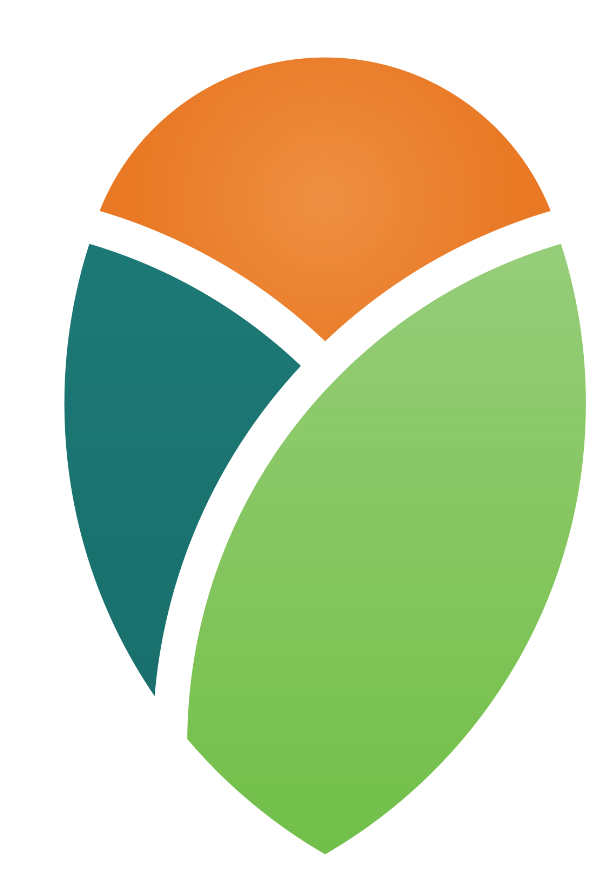 GHIDUL SOLICITANTULUI PENTRU ACCESAREA  MĂSURII Infrastructura de bandă largă în spaţiul rural                                      Cod M9/6C          V1F_Versiune FinalaIntroducereGhidul Solicitantului este un material de informare tehnică a potenţialilor beneficiari ai Măsurii M9/1C – BroadBand  elaborat de Asociaţia GALMMV , în cadrul Strategiei de Dezvoltare Locală 2014-2020, şi constituie un suport informativ pentru întocmirea proiectului conform cerinţelor specifice. Ghidul Solicitantului prezintă regulile pentru pregătirea, întocmirea și depunerea proiectului de investiţii, precum și modalitatea de selecţie, aprobare şi derulare a proiectului dumneavoastră. De asemenea, conţine lista indicativă a tipurilor de investiţii pentru care se acordă fonduri nerambursabile, documentele, avizele şi acordurile care trebuie prezentate, precum și alte informaţii utile realizării proiectului şi completării corecte a documentelor necesare. Ghidul Solicitantului, precum şi documentele anexate pot suferi rectificări din cauza modificărilor legislative naţionale şi comunitare sau procedurale – varianta actualizată urmând a fi publicată pe pagina de internet www.galmmv.ro Continutul acestui Ghid este elaborat in conformitate cu :Orientările  privind elaborarea Ghidurilor Solicitantului pentru măsurile incluse în Strategiile de Dezvoltare Locală publicate la  , din care citam “Aceste orientări reprezintă un material informativ, elaborat în scopul sprijinirii Grupurilor de Acțiune Locală în elaborarea Ghidurilor Solicitantului pentru măsurile incluse înStrategiile de Dezvoltare Locală.Orientările emise de către DGDR AM PNDR nu sunt opozabile legislației naționale și europene,respectiv proceduri de lucru sau alte documente oficiale emise de DGDR AM PNDR sau AFIR.Totodată, orientările, prin informațiile pe care le furnizează, nu pot influența procesele de primire, evaluare, selecție, contractare, efectuare plăți, verificări etc. ale DGDR AM PNDR sau AFIR, acestea putând fi modificate doar prin documente oficiale emise de către departamentele abilitate, avizate și aprobate de către conducerea MADR.Ghidul solicitantului (GS)  - reprezintă detalierea tehnică şi financiară ce cuprinde setul deinformații necesare solicitantului pentru pregătirea, derularea şi implementarea proiectului,elaborat pentru fiecare măsură inclusă în SDL, document care se aprobă de organele deconducere ale Grupului de Acțiune Locală (conform prevederilor statutare) şi se publică pesite-ul GAL-ului.Modificările Ghidului solicitantului nu vor aduce atingere sesiunii lansate de GAL aflate încurs de derulare, cu excepția situației în care intervin modificări ale legislației europene saunaționale care impun acest lucru. În această situație, GAL are obligația de a informapotențialii solicitanți despre modificările survenite.” Strategia de Dezvoltare Locala a GALMMV   , versiunile anterioare si versiunea actuala publicate pe site ul www.galmmv.ro Masura 322_e din PNDR 2007_2013  ca si documentare  istorica , de referinta generalaMasura nationala-Cadru  , M07 Servicii de bază şi reînnoirea satelor în zonele rurale , cu specificul adresarii infrastructurii de comunicatii de tip Broadband, art.20 lit c  din Protocolul de Colaborare  AFIR_INSCC nr.19689/24.07.2017 (AFIR) ,  publicat la Pentru referinte/informatii  suplimentare se pot consulta siStudiile europene : Mapping of Broadband and Infrastructure Study - SMART 2012/0022 Studiul Banca Mondiala pentru Romania CAP.1. Definitii si abrevieri Definitii Abordare „bottom up” (de jos în sus) - Participarea activă a populației locale în procesul de planificare, luare a deciziilor și implementare a strategiilor necesare dezvoltării zonei; An de execuţie - Perioadă de 12 luni calculată începând cu data semnării contractului de finanţare în primul an sau actelor adiţionale în anii următori. Beneficiar – persoană juridică / ONG care a realizat un proiect de investiţii şi care a încheiat un contract de finanţare cu AFIR pentru accesarea fondurilor europene prin FEADR; Cerere de Finanţare – solicitarea completată electronic pe care potenţialul beneficiar o înaintează pentru aprobarea contractului de finanţare a proiectului de investiţii în vederea obţinerii finanţării nerambursabile; Cofinanţare publică – fondurile nerambursabile alocate proiectelor de investiţie prin FEADR. Aceasta este asigurată prin contribuţia Uniunii Europene şi a Guvernului României; Decizie de finanțare – document cadru care reglementează acordarea fondurilor nerambursabile între AFIR şi beneficiarul fondurilor nerambursabile; Derulare proiect - totalitatea activităților derulate de beneficiarul FEADR de la semnarea contractului/deciziei de finanțare până la finalul perioadei de monitorizare a proiectului. Dosarul cererii de finanţare – cererea de finanţare împreună cu documentele anexate. Eligibilitate – îndeplinirea condiţiilor şi criteriilor minime de către un solicitant aşa cum sunt precizate în Ghidul Solicitantului, Cererea de Finanţare şi Contractul de finanţare pentru FEADR; Evaluare – acţiune procedurală prin care documentaţia ce însoţeşte cererea de finanţare este analizată pentru verificarea îndeplinirii criteriilor de eligibilitate şi pentru selectarea proiectului în vederea contractării; Eligibilitate – suma criteriilor pe care un beneficiar trebuie să le îndeplinească în vederea obținerii finanțării prin Măsurile/Sub-măsurile din FEADR;Eșantion – stabilirea unui segment de subiecți/beneficiari, în urma unor criterii prestabilite cu un scop bine definit;Fișa măsurii (FM)– reprezintă documentul care descrie motivația sprijinului financiar nerambursabil oferit, obiectivele măsurii, aria de aplicare și acțiunile prevăzute, tipul de investiții/servicii, menționează categoriile de beneficiari și tipul și intensitatea sprijinului;Fonduri nerambursabile – fonduri acordate unei persoane juridice în baza unor criterii de eligibilitate pentru realizarea unei investiţii încadrate în aria de finanţare a masurii/ sub-măsurii şi care nu trebuie returnate – singurele excepţii sunt nerespectarea condiţiilor contractuale şi nerealizarea investiţiei conform proiectului aprobat de AFIR;Grup de Acțiune Locală (GAL) – parteneriat public-privat alcătuit din reprezentanți ai sectoarelor public, privat și societatea civilă;IMM – Întreprinderi mici și mijlocii (conf. L 346/2004): acele întreprinderi care îndeplinesc cumulativ următoarele condiții: a) Au un nr. mediu anual de salariați mai mic de 250; b) Realizează o cifră de afaceri anuală netă de până la 50 milioane euro, echivalent în lei sau dețin active totale care nu depășesc echivalentul în lei a 43 milioane euro, conform ultimei situații financiare aprobate. IMM nou înfiinţat (start-up) – micro-întreprindere care este  înfiinţată în anul depunerii cererii de finanţare sau care nu a înregistrat activitate până în momentul depunerii acesteia, dar nu mai mult de 3 ani fiscali; IMM în dificultate - în sensul prevederilor Orientărilor comunitare privind ajutorul de statpentru salvarea şi restructurarea întreprinderilor în dificultate. Potrivit acestor reglementări „întreprindere în dificultate” este: societatea cu răspundere limitată, când se constată pierderea a mai mult de jumătate din capitalul social în ultimii 2 ani şi a mai mult de un sfert din capital în ultimele 12 luni; orice întreprindere, indiferent de forma juridică, care întruneşte condiţiile pentru a fi  supusă unei proceduri de insolvenţă.  Chiar în cazul în care nici una din condiţiile a) sau b) nu este îndeplinită, o întreprindere este considerată în dificultate când prezintă simultan următoarele simptome: cifra de afaceri este în scădere, înregistrează pierderi, acumulează datorii, scade fluxul de numerar. Implementare proiect – totalitatea activităților derulate de beneficiarul FEADR de la semnarea contractului/deciziei de finanțare până la data depunerii ultimei tranșe de plată;Investiţie nouă – cuprinde lucrările de construcţii-montaj, utilaje, instalaţii, care  se realizează pe amplasamente noi, sau pentru construcţiile existente cărora li se schimbă destinaţia, sau pentru construcţii aparţinând unităţilor cărora li s-au retras autorizaţiile de funcţionare şi nu-şi schimbă destinaţia iniţială; LEADER – Măsură din cadrul PNDR ce are ca obiectiv dezvoltarea comunităților rurale ca urmare a implementării strategiilor elaborate de către GAL. Provine din limba franceză „Liaisons Entre Actions de Developpement de l’Economie Rurale” – „Legături între Acțiuni pentru Dezvoltarea Economiei Rurale”; Măsură – definește aria de finanțare prin care se poate realiza cofinanțarea proiectelor (reprezintă o sumă de activități cofinanțate prin fonduri nerambursabile);Modernizare – cuprinde lucrările de construcții-montaj şi instalaţii privind reabilitarea infrastructurii şi/sau consolidarea construcţiilor, reutilarea/dotarea, extinderea (dacă este cazul) aparţinând tipurilor de investiţii derulate prin măsură, care se realizează pe amplasamentele Proiect generator de venit - orice operațiune care implică o investiție într-o infrastructură a cărei utilizare este supusă unor redevențe suportate direct de utilizatori sau orice operațiune care implică vânzarea sau închirierea unui teren sau a unui imobil sau orice altă furnizare de servicii contra unei plăți.Proiect eligibil - reprezintă proiectul care îndeplineşte condiţiile de eligibilitate prevăzute în fişa tehnică a măsurii/submăsurii/schema de ajutor de stat/schema de minimis conform criteriilor aprobate şi detaliate în manualele de proceduri şi în Ghidul solicitantului;Registrul debitorilor - reprezintă o bază de date unică, în format electronic, la nivelul AFIR, permanent actualizată, care asigură evidenţa clară a tuturor debitelor financiare înregistrate, precum şi a tuturor operaţiunilor efectuate în legătură cu fiecare debit în parte, respectiv recuperare, modificare, anulare;Reprezentantul legal – persoana desemnată să reprezinte solicitantul în relatia contractuală cu AFIR, conform legislatiei în vigoare.Renovare – toate acele intervenții care sporesc gradul de îmbunătățire al finisajelor și al accesoriilor tehnice (vopsitorii, zugraveli, schimbarea instalațiilor interioare și exterioare din incintă, etc.) precum și lucrări de recompartimentare, modificări ce duc la sporirea confortului (iluminat, echipare electrică, termică, securitate, etc.) și al siguranțeiîn exploatare (căi de acces și de circulație, sisteme de protecție la foc, etc.) în general,intervenții ce conduc la un mod mai funcțional și mai economic de folosire a unei construcții, fără posibilitatea de schimbare volumetricăși planimetrică sau modificareadestinației inițiale.Solicitant – persoană juridică / ONG, potenţial beneficiar al sprijinului nerambursabil din FEADR;Valoare eligibilă a proiectului – suma cheltuielilor pentru bunuri, servicii, lucrări care se încadrează în Lista cheltuielilor eligibile precizată în prezentul manual și care pot fi decontate prin FEADR; procentul de confinanţare publică și privată se calculează prin raportare la valoarea eligibilă a proiectului;Valoarea neeligibilă a proiectului – reprezintă suma cheltuielilor pentru bunuri, servicii şi / sau lucrări care sunt încadrate în Lista cheltuielilor neeligibile precizată în prezentul manual şi, ca atare, nu pot fi decontate prin FEADR; cheltuielile neeligibile nu vor fi luate în calcul pentru stabilirea procentului de cofinanţare publică; cheltuielile neeligibile vor fi suportate financiar integral de către beneficiarul proiectului;Valoare totală a proiectului – suma cheltuielilor eligibile şi neeligibile pentru bunuri, servicii, lucrări;Zi – zi lucrătoare.Definitii specifice masurii Broadband (BB)Broadband - gradul de conectare în reţea pe care îl folosim şi, implicit, cantitatea deinformaţii la care avem acces la un moment dat, indiferent de mediul de transmisie (cablu, unde radio, fibră optică) sau de viteza pe care i-o atribuim; Viteza de transfer - pragul pentru delimitarea conexiunilor în bandă largă de cele de bandă îngustă; Conexiunea în bandă largă - acel tip de comunicaţii electronice care, prin intermediul unei multitudini de soluţii tehnologice disponibile, asigură accesul permanent la internet, cu o viteză de transfer de minimum  30MB.Furnizarea unei rețele de comunicaţii electronice – instalarea, operarea, controlul sau punerea la dispoziţie a unei reţele de comunicaţii electronice,Instalarea unei reţele de comunicaţii electronice – realizarea, în mod direct sau utilizând serviciile unui terţ, a unei reţele de comunicaţii electronice până în momentul aducerii acesteia în stare de funcţionare, în scopul operării, controlului ori punerii la dispoziţie a acesteia;Operarea unei reţele de comunicații electronice – configurarea echipamentelor reţelei, precum şi monitorizarea funcţionării, diagnosticarea şi întreţinerea unei reţele de comunicaţii electronice; Controlul unei reţele de comunicaţii electronice – monitorizarea, supravegherea sau verificarea accesului fizic la reţea şi al comunicaţiilor în reţea, precum şi managementul informaţiilor transmise în reţea; Punerea la dispoziție a unei reţele de comunicaţii electronice – acordarea către un terţ a accesului neexclusiv la reţea, în scopul furnizării de servicii de comunicaţii electronice prin intermediul acesteia. AbrevieriAFIR – Agenția pentru Finanțarea Investițiilor Rurale ;ANCOM - Autoritatea Nationala pentru Administrare si Reglementare în ComunicatiiBB conexiune BroadBand CE SLIN – CRFIR/OJFIR – Compartimentul Evaluare, din cadrul Serviciului LEADER și Investiții Non-agricole - Centrul Regional pentru Finanțarea Investițiilor Rurale/Oficiul Județean pentru Finanțarea Investițiilor Rurale;CCFE – Compartimentul Contabilizare Fonduri Europene ;CI SLIN – CRFIR/OJFIR - Compartimentul Implementare, din cadrul Serviciului LEADER și Investiții Non-agricole -  Centrul Regional pentru Finanțarea Investițiilor Rurale/Oficiul Județean pentru Finanțarea Investițiilor Rurale;CJC – Compartimentul Juridic și Contencios ;CCFPP – Compartimentul Control Financiar Preventiv Propriu;CRFIR – Centrul Regional pentru Finanțarea Investițiilor Rurale din cadrul AFIR;DATLIN – Direcția Asistență Tehnică, LEADER și Investiții Non-agricole din cadrul AFIR;DCA – Direcția Control și Antifraudă din cadrul AFIR;DGA CRFIR – Director General Adjunct Centrul Regional pentru Finanțarea Investițiilor RuraleDGDR - AM PNDR – Direcția Generală Dezvoltare Rurală - Autoritatea de Management pentru Programul Național de Dezvoltare Rurală;FEADR – Fondul European Agricol pentru Dezvoltare Rurală;GAL- Grup de Actiune LocalaGALMMV Grupul de actiune Locala Maramures VestGS- Ghid pentru Solicitantii de finantareOJFIR – Oficiul Județean pentru Finanțarea Investițiilor Rurale din cadrul AFIR;DCP - Direcţia Coordonare Programe - AFIR;DGA ILINA – Director General Adjunct Infrastructură, LEADER și Investiții Non-agricole;DRP - Direcţia Relaţii Publice – AFIR;FS- Fisa Masurii- Fisa Tehnica a MasuriiINSCC – Institutul National de Studii si Cercetari pentru ComunicatiiLEADER - Liaison Entre Actions de Développement de l'Économique Rurale ; Legaturi intre actiunile de dezvoltare a economiei rurale MADR – Ministerul Agriculturii și Dezvoltării Rurale;MSI – Ministerul pentru Societatea Informațională ;PNDR – Programul Național de Dezvoltare Rurală;SCP – Serviciul Contabilizare Plăți DECPFE -  Direcția Efectuare și Contabilizare Plăți Fonduri Europene ;SDL – Strategia de Dezvoltare Locală;SDL GALMMV –Strategia de Dezvoltare Locala a GALMMVSL – Serviciul LEADER din cadrul Direcției Asistență Tehnică, LEADER și Investiții Non-agricole  din cadrul AFIR;SLIN – CRFIR – Serviciul LEADER și Investiții Non-agricole din cadrul Centrului Regional pentru Finanțarea Investițiilor Rurale;SLIN – OJFIR – Serviciul LEADER și Investiții Non-agricole din cadrul Oficiului Județean pentru Finanțarea Investițiilor Rurale;SM – Serviciul Metodologie - AFIR;SMER - Serviciul Monitorizare, Evaluare, Raportare – AFIR.CAP.II. Prevederi Generale2.1. Fisa Masurii M9/6C GALMMV2.1.1. Masura conform SDL v2 (Dupa bonusare si modificare legislativa SDL) Denumirea măsurii : Infrastructura de bandă largă în spaţiul ruralMăsura este nou aplicată în Teritoriul GAL Maramureș Vest fiind astfel o măsură inovativă care duce la creşterea accesibilităţii la reţele performante de comunicaţii în zonele neacoperite şi la posibilitatea utilizării noilor tehnologii IT în zonele respective. Măsura se integrează în strategia propusă prin contribuția la atingerea obiectivului: “îmbunătățirea infrastructurii și serviciilor pentru îmbunătățirea calităţii vieții în zonele rurale”. Valoarea adaugată este dată de posibilitățile de dezvoltare care vin odata cu accesul la noile tehnologii. Aplicarea măsurii este permisă în zonele albe identificate de ANCOM.CODUL Măsurii: M9/6CTipul măsurii:  	 INVESTIȚII SERVICII      SPRIJIN FORFETARDescrierea generală a măsurii, inclusiv a logicii de intervenție a acesteia și a contribuției la prioritățile strategiei, la domeniile de intervenție, la obiectivele transversale și a complementarității cu alte măsuri din SDL.Context European Național și Local: În prezent există o conectivitate slabă la internet în bandă largă în zonele rurale, atât în ceea ce privește acoperirea cât și viteza de acces. Lipsa unei infrastructuri moderne TIC în zonele izolate se datorează costurilor mari de realizare şi perspectivei îndepărtate de recuperare a acestor costuri din partea operatorilor interesaţi. Aceste zone au un grad ridicat de sărăcie având indicatorul IDU mai mic, la aceasta contribuie şi ponderea populatiei cu vârsta de peste 6 ani care utilizeaza internetul. Zona nu prezintă atractivitate din punctul de vedere al investiţiilor din partea investitorilor privati, proiectele de extindere a retelelor sunt nebancabile. În acelaşi timp însă, există necesitatea dezvoltării unei rețele de comunicații, inclusiv a unor servicii de internet în bandă largă în principalele puncte de interes precum centre comunale, librării, administrații locale, care să permită îmbunătăţirea informării, un schimb mai bun de cunoștințe și o inovare intensificată în ferme și în exploatațiile forestiere. Modernizarea infrastructurii TIC și a serviciilor de comunicații în comunitățile locale va facilita o participare mai intensă a populației din spațiul rural la procesul de creștere economică, ducând astfel la reducerea disparităților legate de calitatea serviciilor dintre zonele rurale și centrele urbane. Astfel, se produc efecte pentru dezvoltare economică, crearea de servicii online și multe alte oportunități legate de marketing-ul produselor, de piața forței de muncă, schimbul de experientă și acces mai facil la exemple de bune practici, etc. Măsura vine în sprijinul obiectivelor Strategiei Naţionale privind Agenda Digitală pentru Romania, adoptată de Guvernul României prin HG 245/2015 strategie ce propune asigurarea accesului la reţele de comunicaţii de tip broadband fix la nivelul gospodăriilor de 100% până în 2020. 80% din gospodării ar urma să beneficieze de acces broad-band cu viteza de peste 30 Mbit/sec.Corelare cu analiza SWOT şi justificarea alegerii măsurii: În analiza SWOT s-a evidenţiat lipsa accesului la reţelele de comunicaţii în bandă largă, în anexa „Localităţi eligibile pentru investiţii "Broadband PNDR 2014-2010” se găsesc 17 localităţi aparținând de 10 UAT-uri din teritoriul acoperit de GAL Maramureş Vest, ceea ce justifică alegrera acestei măsuri, contribuind la atingerea obiectivului: îmbunătățirea infrastructurii și serviciilor pentru îmbunătățirea calităţii vieții în zonele rurale.2.1.2. Obiective de dezvoltare rurală Măsura contribuie la atingerea obiectivului de dezvoltare rurală art. 4 lit. c din Reg. (UE) nr. 1305/2013 : obţinerea unei dezvoltări teritoriale echilibrate a economiilor şi comunităţilor rurale, inclusiv crearea şi menţinerea de locuri de muncă.2.1.3. Obiective specifice ale măsurii Crearea și modernizarea infrastructurii fizice de bază din zonele rurale; Asigurarea accesului populatiei rurale la serviciile de bază, inclusiv accesul local la infrastructura de comunicații în bandă largă; Creșterea atractivității zonelor rurale în vederea creării de locuri de muncă; Inversarea trendului de declin economic şi social în zonele rurale; Protejarea moştenirii culturale şi naturale din spaţiul rural în vederea realizării unei dezvoltări durabile.Măsura contribuie la prioritatea P6 - promovarea incluziunii sociale, a reducerii sărăciei și a dezvoltării economice în zonele rurale, lit. c - sporirea accesibilităţii, a utilizării şi a calităţii tehnologiilor informaţiei şi comunicaţiilor (TIC) în zonele rurale.Măsura corespunde obiectivelor art. 20 - Servicii de bază şi reînnoirea satelor în zonele rurale, (1) lit. c - Infrastructura de bandă largă, inclusiv construirea, îmbunătățirea și extinderea acesteia, infrastructura pasivă de bandă largă și furnizarea accesului la banda largă, precum și soluții publice de e-guvernare din Reg. (UE) nr. 1305/2013.Măsura contribuie la Domeniul de Intervenție 6C - sporirea accesibilităţii, a utilizării şi a calităţii tehnologiilor informaţiei şi comunicaţiilor (TIC) în zonele rurale, prevăzut la art. 5, Reg. (UE) nr. 1305/2013.Măsura contribuie la obiectivele transversale legate de inovare, de protecția mediului și de atenuarea schimbărilor climatice și de adaptarea la acestea, în conformitate cu Reg. (UE) nr. 1305/2013).Complementaritatea cu alte măsuri din SDL: Măsura M9/6C - Infrastructura de bandă largă în spaţiul rural este potențial complementară cu măsurile: M7/6B - Investiţii în Infra-structuri Mici, M4/4A - Investiții neproductive în gestionarea zonei Natura 2000, și M8/6B - Investiții pentru acces la transport al comunităților în risc de excluziune socială (în special minoritatea romă) în cazul în care aplicantul este UAT.Sinergia cu alte măsuri din SDL: Măsura M9/6C – Infrastructura de bandă largă în spaţiul rural este sinergică cu măsurile: M5/6A - Înființarea de activități neagricole startup, M6/6A - Dezvoltarea de activități neagricole, M7/6B - Investiţii în Infrastructuri Mici, M8/6B - Investiții pentru acces la transport al comunitatilor în risc de excluziune sociala (în special minoritatea romă), toate contribuind la prioritatea P6 - Promovarea incluziunii sociale, a reducerii sărăciei și a dezvoltării economice în zonele rurale.Valoarea adăugată a măsurii: Măsura aduce valoare adăugată oferind accces la tehnologii ultramoderne: internet, in-frastructură şi siteme de e-business, e-commerce, e-sanatate, e-educatie, e-guvernare, e-learning, dar şi prin multiplicarea rezultatelor de bune practici având acces la informaţii de finanațare şi la tehnici de management a proiectelor, instrumente pe care GALMMV le promovează şi utilizează în teritoriu (www.galmmv.ro , www.maramures-vest.ro , www.e-coop.ro , www.criogenia.ro ), pagini facebook, linkedin şi tehnologii de comunicaţii avan-sate tip Skype (utilizate deja în proeictele GALMMV 2007-2014).Alte valori adăugate (con-form Strategiei Naţionale privind Agenda Digitală pentru România 2020): Îndepărtarea excluziunii sociale în cazul grupurilor de persoane izolate geografic; Dezvoltarea activității regionale de afaceri datorită capacității de a accesa un număr mai mare de clienți, furniza noi servicii pentru companii și accesa informații relevante afacerilor într-un mod mai rapid și mai puțin costisitor; Îmbunătățirea calității vieții datorită simplificării tranzacțiilor cu statul și companiile și economisirii de timp cu transportul; Dezvoltarea Telemedicinei; Dezvoltarea învățământului la distanță și promovarea educației pe toată durata vieții: comunicațiile în bandă largă vor contribui la implementarea de noi metode de învățare, crescând astfel calitatea predării și accesibilitatea informațiilor; eGuvernare: conexiunea în bandă largă va facilita interacțiunea dintre Guvern și cetățeni/companii, conducând la creșterea eficienței administrative și accesibilității; eEconomie: comunicațiile în bandă largă contribuie la dezvoltarea eCommerce, având ca rezultat reducerea costurilor și creșterea competitivității companiilor; Asigurând acoperirea echitabilă și accesul la comunicații în bandă largă pe tot teritoriul, măsura ajută la obținerea unei mai mari coeziuni și con-tribuie la formarea unei singure piețe de servicii TIC;2.1.4. Acte legislative specificeLegislație europeană: Reg.(UE) nr.1303/2013 ; Reg.(UE) nr.1305/2013 ; Reg. (UE) nr. 807/2014Legislație națională: Legea nr. 154/2012 privind regimul infrastructurii rețelelor de comunicații electronice; OUG nr. 111/2011 privind comunicațiile electronice, aprobată cu modificări și completări prin Legea nr. 140/2012, cu modificările și completările ulterioare; HG nr. 245/2015 pentru aprobarea Strategiei Naționale privind Agenda Digitală pentru România 2020; HG nr. 414/2015 prin care s-a aprobat Planul Național de Dezvoltare a Infrastructurii NGN (Next Generation Network); Decizia președintelui Autorității Naționa-le pentru Administrare și Reglementare în Comunicații nr. 987/2012 privind regimul de autorizare generală pentru furnizarea rețelelor și a serviciilor de comunicații electronice.Conform cerintelor ANCOM  , vezi  Cap.4.3. , se completeaza lista legislatiei specifice cu :2.1.5. Beneficiari direcți/indirecți (grup țintă) Beneficiarii direcți sunt: agenţii economici ce se încadrează în categoria întreprin-derilor mici și mijlocii (IMM) conform legislației în vigoare, Legea 346/2004 ce activează sau urmează să activeze în domeniul tehnologiei informaţiei şi comunicaţiilor, autorizati de ANCOM, sau autorizabili în conditiile legii, ONG-uri, Entități publice, GAL în cazul în care în urma   lansării primului apel de selecție nu se prezintă beneficiari eligibili cu respectarea legislației specifice.  Entități publice ADI, APL cu respectarea legislației specifice.Beneficiari indirecți sunt persoane fizice, persoane juridice, cu locuința, sediul sau punctul de lucru situat în zona fără acope-rire Internet fix care prin investiția făcută vor avea acces în condiții optime sau beneficia de costuri rezonabile la servicii de internet de bandă largă pe bază de contracte specifice. Comunităţile locale din localitățile considerate „ zone  albe”Tip de sprijinRambursarea costurilor eligibile suportate și plătite efectiv; Plăți în avans, cu condiția constituirii unei garanții bancare sau a unei garanții echivalente corespunzătoare procentului de 100 % din valoarea avansului, în conformitate  cu art. 45 (4) și art. 63 ale Reg. (UE) nr. 1305/2013, numai în cazul proiectelor de investiții;Tipuri de acțiuni: eligibile și neeligibile Sunt sprijinite următoarele acțiuni (eligibile):Crearea/Modernizarea rețelei de distribuție și/sau a buclelor locale. Acest tip de operaţiune se referă la suportul financiar pentru crearea sau modernizarea unei infrastructuri deschise de bandă largă (LAN) în zone fără acces la servicii de bandă largă (crearea) sau având calitatea necorespunzătoare sau prețul serviciilor prohibitiv (modernizarea). Acțiuni eligibile:Crearea/modernizarea infrastructurii de distribuție broadband (backhaul network), de la punctul de inserție în rețeaua magistrală de mare capacitate (backbone network) până la punctul local de acces în bandă largă (PLABL)Crearea/modernizarea punctelor locale de acces în bandă largă (PLABL)Crearea/modernizarea infrastructurii de acces broadband la punct fix de la PLABL la utilizatorul final (bucla locală)Bazându-se pe o specificaţie tehnologică neutră a unei viitoare infrastructuri capabile să sprijine serviciile solicitate, acțiunile de mai sus pot include:finanţarea sistemelor hardware şi software necesare;instalarea elementelor de reţea şi a facilităţilor asociate acestora (ca de exemplu switch local digital şi routere, puncte de prezenţă etc.);racordarea la o rețea de distribuție (backhaul network) în vederea asigurării unei conexiuni adecvate la rețeaua magistrală (backbone network).crearea unei infrastructuri de acces broadband la punct fix (buclă locală sau ”last mile”) în zonele fără acces la internet în bandă largă;modernizarea infrastructurii existente de telecomunicații, în întregime sau parțial, inadecvată (care prezintă calitate scăzută, capacitate scăzută, siguranță scăzută sau acoperire insuficientă) sau incapabilă să ofere o calitate minimă a serviciilor broadband.investițiile eferente racordării la o rețea de distribuție (backhaul  network )  în vederea asigurării unei conexiuni adecvate la rețeaua magistrală (backbone network).Crearea unui fundament pentru infrastructura pasivă de bandă largă în sinergie cu alte infrastructuri: energie, transport, apă, canalizare, reţele, etc. Acțiuni eligibile:suport financiar pentru lucrări de inginerie civilă (cum ar fi conducte, subcon-ducte, guri de vizitare) şi alte elemente pasive de reţea (cum ar fi turnuri de antenă, piloni, staţii terestre, fibră neagră, tablouri de distribuţie, etc).Aceste tipuri de operaţiuni nu sunt mutual exclusive. În anumite cazuri proiectele ar putea include câte o parte din toate cele trei tipuri de operaţiuni. Vor fi susţinute şi costurile ge-nerale legate de întocmirea proiectului: taxe pentru arhitecţi, ingineri şi consultanţi, studii de fezabilitate/ memorii justificative, taxe pentru eliberarea certificatelor, avizelor şi autorizaţiilor necesare implementării proiectelor, aşa cum sunt ele menţionate în legislaţia naţională, achiziţionarea de patente şi licenţe, în limita unui procent de 10% din valoarea totală a proiectului, iar pentru proiectele care nu prevăd construcţii în limita a 5%. Eligibi-litatea cheltuielilor se va încadra în condiţiile art. 65 şi 69 din Reg. (UE) nr. 1303/2013; art. 45 din Reg. (UE) nr. 1305/2013; art. 13 din Reg. (UE) nr. 807/2014; preve-derile din PNDR – cap. 8.1 și fișa tehnică a submăsurii 19.2; aspectele privind demarcarea și comple-mentaritatea operațiunilor; respectarea schemei de ajutor de minimis (dacă este cazul).Investițiile în infrastructura de broadband se supun cumulului de minimis conform prevederilor Regulamentului nr. 1407/2013 privind aplicarea articolelor 107 și 108 din Tratatul privind funcționarea Uniunii Europene ajutoarelor de minimis.b. Crearea rețelei de distribuție și crearea sau modernizarea buclelor locale, care, pe lângă acțiunile de la pct. a. i) și ii) presupune și:crearea unei infrastructuri de distribuție broadband (backhaul network), în zonele în care aceasta nu există, de la punctul de inserție în rețeaua magistrală de mare capacitate (backbone network) până la punctul local de acces în bandă largă (PLABL), pentru a conecta rețeaua de acces local la rețeaua backbone;investițiile aferente creării unei infrastructuri de distribuție (backhaul-network) în vederea asigurării unei conexiuni adecvate la rețeaua magistrală (backbone network) și realizării punctelor de inserție și a lucrărilor de racordare la rețelele backbone.Pentru ambele tipuri de acțiuni pot fi eligibile:lucrările de realizare sau modernizare a buclelor locale la punct fix (last-mile network), de la punctele locale de acces în bandă largă (PLABL) la utilizatorul final;realizarea sau modernizarea PLABL, inclusiv lucrările aferente necesare;finanțarea echipamentelor tehnice și toate lucrările civile aferente instalării și punerii în funcțiune a acestora (ca de exemplu canalizații, conducte, piloni, stații la sol etc.);finanțarea sistemelor de software necesareAcțiuni neeligibile: Cheltuielile cu achiziţionarea de bunuri și echipamente „second hand”; Cheltuieli efectuate înainte de semnarea contractului de finanțare a proiectului cu Excepţia, costurilor generale definite la art. 45, alin 2 litera c) a R (UE) nr. 1305/2013 care pot fi realizate înainte de depunerea cererii de finanțare; Cheltuieli cu achiziția mijloacelor de transport pentru uz personal și pentru transport persoane; Cheltuieli cu investițiile ce fac obiectul dublei finanțări care vizează aceleași costuri eligibile; Cheltuieli neeligibile în conformitate cu art. 69, alin (3) din R (UE) nr. 1303/2013 și anume: dobânzi debitoare, cu excepţia celor referitoare la granturi acordate sub forma unei subvenţii pentru dobândă sau a unei subvenţii pentru comisioanele de garantare; achiziţionarea de terenuri neconstruite și construite; taxa pe valoarea adăugată, cu excepţia cazului în care aceasta nu se poate recupera în temeiul legislaţiei naţionale privind TVA-ul și a prevederilor specifice pentru instrumente financiare; în cazul contractelor de leasing, celelalte costuri legate de contractele de leasing, cum ar fi marja locatorului, costurile de refinanțare a dobânzilor, cheltuielile generale și cheltuielile de asigurare.Investițiile în achiziție echipamente IT, soft-uri, brevete mărci, drepturi de autor,dezvoltare de soft pt toate domeniile, cu exceptia celor necesare functionării echipamentelor  pentru reteaua de acces la respectiva distribuție, nu sunt decontabile din cuantumul alocat investițiilor de broadband.Alte acţiuni decât cele menţionate expres ca fiind eligibile.Condiții de eligibilitate, TeritoriulInvestiţia prevăzută prin proiect va fi realizată în spaţiul rural acoperit de GAL Mara-mureș Vest fără acoperire broadband la punct fix, conform listei intocmită de ANCOM la 31 ianuarie 2017Tab.1. Lista localităților nedeservite, la data de referință 31 ianuarie 2017, de rețele de acces și/sau de distribuție (backhaul) la puncte fixe în măsură să asigure servicii de comunicații electronice cu viteze de transfer a datelor (download) de minim 30 MbpsObs. Lista poate fi modificata daca intre timp Primariile autorizeaza efectuarea unor investitii Care includ in parte sau in intreg lucrari similare celor din  proiectul Solicitantului.Solicitanții sprijinului pot să fie IMM-uri care să desfășoare activitatea în domeniul telecomunicațiilor și să fie autorizați sau în curs de autorizare de către ANCOM; Solicitanții sprijinului pot să fie ONG-uri, Entități publice.Pentru a fi eligibile, toate cheltuielile aferente implementării proiectelor din cadrul SDL trebuie să fie efectuate pe teritoriul GAL. Investiţia trebuie să respecte Planul Urbanistic General/Zonal aferent zonelor vizate. Solicitanții trebuie să prezinte avizele/autorizaţiile de mediu necesare investiţiei sau să prezinte dovada că a făcut demersurile pentru a le obține, conform legislaţiei în vigoa-re. Toate documentele solicitate trebuie prezentate înainte de semnarea contractului. Beneficiarul se angajează că va asigura cofinanţarea proiectului;Beneficiarul se angajează să puna infrastructura nou creată la dispoziția tuturor operatorilor interesați, asigurând un mediu concurențial pentru furnizorii de servicii.Viteza de transferViteza de transfer pe care solicitanții sprijinului trebuie să o asigure va fi în conformitate cu prevederile HG 444/2009 privind aprobarea Strategiei Guvernamentale de Dezvoltare a comunicațiilor electronice în bandă largă în România pentru perioada 2009-2015, respectiv 1 Mbps partajat pentru  persoane fizice și 4 Mbps partajat pentru persoane juridice.    In situația în care proiectul presupune instalarea de elemente de infrastructură fizica fizică (canale, conducte, țevi, camerele de tragere și de vizitare, cabinete, clădiri și intrări în clădiri, structuri de susținere a antenelor, turnuri, stâlpi, piloni s.a. necesare instalării sau susținerii rețelelor publice de comunicații electronice) solicitantul va asigura accesul deschis la elementele de infrastructură fizică a operatorilor de rețea conform art. 25 din Legea nr. 159/2016.Solicitantul trebuie să transmită la ANCOM date și informații, conform art 40. alin.(3) din Legea 159/2016. Modalitatea concretă prin care beneficiarii proiectelor de investiții își vor executa această obligație se stabilește prin decizie a președintelui ANCOM.Criterii de selecțieCriterii LEADER: -  nerelevante (nr.locuri de munca )Criterii specifice măsurii: Numărul gospodăriilor care beneficiază de conectivitate broadband; Calitatea serviciilor - soluția tehnică oferă utilizatorul final cea mai mare viteză de transfer date.Criteriile  specifice sunt detaliate in Anexa nr.8.Sume (aplicabile) și rata sprijinuluiMasura implică operațiuni de utilitate publică, generatoare de venit, și prin urmare intensitatea sprijinului este de 90%, in cazul aplicantilor entitati private; respectiv 100% in cazul aplicantilor ONG sau entitati publice. Valoarea maximă a unui proiect este de 70.855 EUR.Indicatori de monitorizare Indicatori  LEADER: Populație netă care beneficiază de servicii TIC; Cheltuieli publice totale: 70.855 €;Indicatori specifici măsurii: Nr.estimat de proiecte: 2; Nr.gospodării care beneficiază de acces; Capacitate (lărgime de bandă).Aceștia vor fi monitorizați și evaluați în conformitate cu prevederile Art.34 din Reg. (UE) nr. 1303/2013, prin Planul de Evaluare ce va fi elaborat în perioada de implementare.CAP. III. Depunerea Proiectelor3.1. Flux Procedural pentru accesare fonduri PNDR prin GALMMVÎn diagramele  următoare fig.2.  prezentăm paşii principali pe care trebuie să-i parcurga potenţialii beneficiari , pentru a accede la finanţările neramburabile specifice GALMMV prin PNDR.În fig.1. din acest document sunt prezentate mai detaliat fazele de evaluare-selectie ale proiectelor depuse la apelurile de selecţie GALMMV.Pentru mai multe detalii privind pasii de accesare  va rugam sa consultati Manualul de Procedura GALMMV , publicat pe site ul www.galmmv.ro sau sa solicitati informatii suplimentare la secretariat@maramures-vest.roStrategia de Dezvoltare Locala SDL GALMMV , cap. 11, Procedura de eval. și selecție a proiectelor depuse în cadrul SDLFig.1. Procedura evaluare si selectie cf. SDL , cap. 11Fig.2. Flux procedural pentru accesare fonduri PNDR prin GALMMV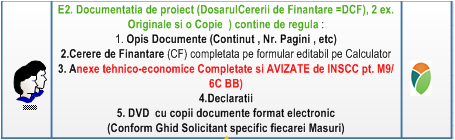 Fig. 3. Avize INSCC obligatorii pentru Masura BB , cf. Protocol 3.2. Masuri locale GALMMV vs. masuri nationale PNDRPentru o mai uşoară indentificare a documentelor cadru ale măsurilor locale GALMMV vs. Măsurile Naţionale PNDR  prezentăm în continuare un tablou de  echivalente , referinţă pentru ambele categorii fiind articolele din        , cap.I Măsuri.Potenţialii beneficiari pot face comparaţii între cele 2 măsuri , cu avantajele şi dezavantajele aplicării locale sau naţionale , nefiind îngrădit dreptul de a depune proiecte pe oricare din liniile de finanţare.Ca regulă generală  beneficiarii de mai multe proiecte aprobate nu pot derula/implementa  simultan mai multe proiecte ,  un singur proiect –implementat complet permite trecerea la alt proiect şamd.Mai sunt situaţii de excepţie pe fondurile PNDR , acestea sunt tratate punctual la fiecare măsură de finanţare în parte în Ghidurile Specifice .Masura M9/6C Broadband face parte din pachetul de masuri nationale M07 Servicii de bază şi reînnoirea satelor în zonele rurale, cu specificul adresarii infrastructurii de comunicatii de tip Broadband -Investitii. Fig.4. Masuri GALMMV vs. Masuri Nationale PNDR, Masura M9/6C BB , REG EU 1305 art.203.3. Depunerea proiectelor Conform , 3.6.1. , Cererile de Finanțare se depun la sediul Asociaţiei GALMMV, Oraş Tăuţii Măgherăuş , str. 1 , nr.194 , cam.15 (în incinta Primăriei Tăuţii Măgherăuş), Maramures, Romania , cod poştal 437345 , in perioada Sesiunii de Finantare/Apelului de selectie proiecte.Un expert din cadrul GAL înregistrează Cererea de Finanțare în Registrul de Intrări Proiecte  și înaintează documentația primită pentru verificare, experţilor angajaţi. Prima verificare a Cererii de Finanțare se realizează conform Fișei de conformitate (anexa nr. 9)Perioada de  depunere a proiectelor  este intervalul de timp cuprins între data lansarii apelului de selectie si data limită de depunere a proiectelor prevazută în Apelul de selectieSolicitantii  eligibili pot depune cereriile de finanțare si documentația aferenta in intervalul menționat mai sus  înaintea datei-limită de depunere, specificată în Anunțul de deschidere a apelului de propuneri de proiecte, în  zilelele  de luni –vineri  intre orele 10-14.Fig.5.Documentele de accesare/ dosarul proiectului –continut generalIn cazul masurii Broadband anexele  sunt prezentate la sfirsitul  acestui ghid . CAP.IV. Categoriile de beneficiari eligibili  ; Teritoriul eligibil ANCOM4.1. Beneficiarii eligibili , nominalizati in Fisa Masurii  sunt cei de la precizati la 2.1.5. Fata de cei nominalizati  in Fisa Masurii in urma precizarilor MADR_ANCOM pag. 3 (8) citam :“În Fișa tehnică a măsurii și, respectiv, în GS trebuie să fie precizate toate tipurile debeneficiari eligibili:4.2. Beneficiari eligibili ANCOM , completari notificare ANRC- agenții economici care se încadrează în categoria întreprinderilor mici și mijlocii(IMM) conform legislației în vigoare Legea 346/2004 și care activează sau urmează săactiveze în domeniul TIC;- GAL2 - în situația în care în urma lansării primului apel de selecție nu se depunproiecte, atunci GAL-ul poate fi beneficiarul măsurii, cu respectarea legislației specifice.- entități publice, ADI, APL cu respectarea legislației specifice.Notă: Solicitanții sprijinului financiar alocat prin această măsură, care urmează să activezeîn domeniul de activitate TIC au obligația să notifice Autoritatea Națională pentruAdministrare și Reglementare în Comunicații, potrivit legislației în vigoare.IMPORTANT!  Dovada încadrării  în categoria de IMM se  face  în  baza Declarației privind încadrarea întreprinderii în categoria întreprinderilor mici şi mijlocii și, după caz, în baza Calculului pentru întreprinderile partenere sau legate, completate în conformitate cu anexele Legii nr. 346/2004 privind stimularea înfiinţării şi dezvoltării întreprinderilor mici şi mijlocii, cu modificările şi completările ulterioare anexa 3.4.3. Cerinte minime obligatorii BroadBand conform adresa nr.217.614 MADR In urma  precizarilor MADR  nr. de la  , pag.1-4, publicata la :http://madr.ro/docs/dezvoltare-rurala/Axa_LEADER/2014-2020/2017/Cerinte-minime-obligatorii-infrastructura-broadband-update-20.03.2017.pdf“MADR , București, Nr. 217.614 din 15.03.2017Cerințe minime obligatorii pentru investițiile în infrastructura de broadbandAplicarea noilor prevederi legislative în domeniuo Legea nr. 159 din 19 iulie 2016 privind regimul infrastructurii fizice a rețelelor decomunicații electronice, precum și pentru stabilirea unor măsuri pentru reducereacostului instalării rețelelor de comunicații electronice, publicată în Monitorul Oficialcu nr. 559 din data de 25 iulie 2016;o HG nr. 907 din 29 noiembrie 2016 privind etapele de elaborare și conținutul-cadru al documentațiilor tehnico-economice aferente obiectivelor/proiectelor de investiții finanțate din fonduri publice, publicată în Monitorul Oficial nr. 1061 din data de 29 decembrie 2016; aplicabilitate – 27 februarie 2017GAL va preciza în GS(Ghidul Solicitantului )  aceste noi prevederi legislative.(2) Acțiunile eligibilea. Crearea sau modernizarea buclelor locale la punct fix care presupune:i. crearea unei infrastructuri de acces broadband la punct fix (buclă locală sau ”lastmile”) în zonele fără acces la internet în bandă largă;ii. modernizarea infrastructurii existente de telecomunicații, în întregime sau parțial, inadecvată (care prezintă calitate scăzută, capacitate scăzută, siguranță scăzută sau acoperire insuficientă) sau incapabilă să ofere o calitate minimă a serviciilor broadband.iii. investițiile eferente racordării la o rețea de distribuție (backhaul network) învederea asigurării unei conexiuni adecvate la rețeaua magistrală (backbone network).b. Crearea rețelei de distribuție și crearea sau modernizarea buclelor locale,care, pe lângă acțiunile de la pct. a. i) și ii) presupune și:i. crearea unei infrastructuri de distribuție broadband (backhaul network), în zoneleîn care aceasta nu există, de la punctul de inserție în rețeaua magistrală de mare capacitate (backbone network) până la punctul local de acces în bandă largă (PLABL), pentru a conecta rețeaua de acces local la rețeaua backbone;ii. investițiile aferente creării unei infrastructuri de distribuție (backhaul-network)în vederea asigurării unei conexiuni adecvate la rețeaua magistrală (backbone network) și realizării punctelor de inserție și a lucrărilor de racordare la rețelele backbone.Pentru ambele tipuri de acțiuni pot fi eligibile:- lucrările de realizare sau modernizare a buclelor locale la punct fix (last-mile network),de la punctele locale de acces în bandă largă (PLABL) la utilizatorul final;- realizarea sau modernizarea PLABL, inclusiv lucrările aferente necesare;- finanțarea echipamentelor tehnice și toate lucrările civile aferente instalării și punerii în funcțiune a acestora (ca de exemplu canalizații, conducte, piloni, stații la sol etc.);- finanțarea sistemelor de software necesare;- instalarea elementelor de rețea și a facilităților asociate acestora e.g.: switch localdigital și routere, puncte de prezență etc.GAL se va asigura că atât în Fișa tehnică a măsurii precum și în GS, sunt cuprinse acțiuni care se regăsesc în cele antemenționate.Notă: Investițiile în achiziție echipamente IT, soft-uri, brevete mărci, drepturi de autor, dezvoltare de soft pt toate domeniile, nu sunt decontabile din cuantumul alocat investițiilor de broadband.(3) Localizarea proiectelor se va face potrivit Listei Zonelor Albe, actualizate în ianuarie 2017 de către ANCOM, la solicitarea AM PNDR;o în sprijinul potențialului beneficiar, GAL va indica în GS, site-ul MADR:http://www.madr.ro/ - secțiunea Dezvoltare Rurală >> Implementare PNDR 2014-2020 >> LEADER 2014-2020, precum și site-ul ANCOM: http://www.ancom.org.ro/ -secțiunea Consultare >> ObservațiiAstfel GAL se asigură că în GS sunt cuprinse următoarele: ”Pentru verificarea eligibilității localităților unde se dorește să se implementeze proiectul de investiții, solicitantul sprijinului financiar trebuie să solicite de la primăriile comunelor de care aparțin localitățile (satele) respective, o adresă din care să rezulte dacă acestea au emis vreo autorizație de construire a unei rețele fixe de furnizare a serviciilor în bandă largă de mare viteză (peste 30 Mbps) și dacă a început ori s-a finalizat construcția efectivă.Adresa prin care primăria confirmă faptul că nu a emis o astfel de autorizație deconstruire, se depune la dosarul cererii de finanțare. În caz contrar localitatearespectivă nu este eligibilă.”(4) Utilizarea infrastructurii existente – investiții pentru modernizarea rețelei de comunicațiio Localitățile din Lista Zonelor Albe sunt localități în care pot să existe anumite rețelede comunicații electronice prin intermediul cărora se asigură servicii de internet laviteze sub 30 Mbps (servicii de internet care nu satisfac cerințele Agendei Digitale2020) sau alte servicii de comunicații electronice (de exemplu, retransmisiaprogramelor de televiziune). Aceste rețele ar putea fi modernizate astfel încât să devină capabile să asigure servicii de internet la viteze peste 30 Mbps.o Un solicitant care intenționează să modernizeze o rețea de comunicații electronicepentru a furniza servicii de internet la viteze peste 30 Mbps va propune costuri maireduse în raport cu cele aferente instalării unei noi rețele în bandă largă.Astfel, GS va cuprinde la capitolul Principii și criterii de selecție, criteriile dedepartajare a proiectelor care vizează același teritoriu (parțial sau integral) ca de ex:costul și tipul lucrării. Pentru proiecte concurente pe același teritoriu, vor fi prioritizateproiectele care se adresează lucrărilor de modernizare (cost mai mic) înaintea celorcare au ca obiect construirea infrastructurii de broadband.(5) Accesul deschiso potrivit dispozițiilor art. 25 din Legea nr. 159/2016 în situația în care proiectulpresupune instalarea de elemente de infrastructură fizică (canale, conducte, țevi,camerele de tragere și de vizitare, cabinete, clădiri și intrări în clădiri, structuri desusținere a antenelor, turnuri, stâlpi, piloni s.a. necesare instalării sau susțineriirețelelor publice de comunicații electronice), vor fi impuse obligații privind accesulfurnizorilor de rețele publice de comunicații electronice la infrastructura fizică aoperatorilor de rețea.GAL va preciza în GS faptul că în eventualitatea în care proiectul selectat va fi unul carepresupune instalarea de elemente de infrastructură fizică astfel cum au fostexemplificate mai sus, vor fi impuse beneficiarului obligații de acces la respectiveleelemente de infrastructură fizică prin intermediul contractului de finanțare.(6) Transparențăo Potrivit art. 40 alin. (3) din Legea nr. 159/2016, furnizorilor de rețele publice decomunicații electronice, operatorilor de rețea, organismelor din sectorul public șiautorităților administrației publice centrale ori locale, precum și persoanelor careparticipă la implementarea proiectelor finanțate din fonduri publice au obligația de atransmite ANCOM, precum și de a actualiza informații complete privind dezvoltareași localizarea geografică a rețelelor publice de comunicații electronice și aelementelor de infrastructură fizică necesare susținerii acestora, pe care le deținîn proprietate sau în concesiune. Modalitatea concretă prin care beneficiariiproiectelor de investiții își vor executa această obligație se stabilește prin decizie apreședintelui ANCOM.GAL va preciza în GS/Apelul de lansare a licitației de proiecte, obligațiile ce revinpotențialilor beneficiari, în conformitate cu prevederile art. 40 din Legea nr. 159/2016.(7) Raportareo Având în vedere faptul că la fiecare doi ani se raportează Comisiei Europeneinformațiile fundamentale cu privire la proiectul de sprijin și demararea acestuia ladata stabilită,GAL trebuie să se asigure că Fișa tehnică a măsurii, respectiv, GS cuprind cel puțin următorii indicatori de monitorizare: populația netă care beneficiază de servicii TIC (număr locuitori; % din totallocuitori) număr de gospodării din spațiul ruralNotă: Obiectivul ”crearea locurilor de muncă” precum și indicatorul ”număr de locuri demuncă” nu sunt relevante pentru investițiile în infrastructura de broadband, costurileaferente (înființare/salarii) nu sunt decontabile în cadrul măsurii. Prin urmare, GAL vaaprecia dacă menține sau renunță la acest tip de obiectiv/indicator.Alte specificații:(8) Beneficiari eligibilio Potrivit GS pentru participarea la selecția Strategiilor de Dezvoltare Locală, ”Măsurilede finanțare a investițiilor în infrastructura socială și/sau infrastructura aferentădezvoltării comunicațiilor în bandă largă (broadband), vor fi lansate cu prioritate șise vor evidenția în planul de acțiune. În situația în care, în urma lansării primului apelde selecție, nu se depun proiecte, atunci GAL-ul poate fi beneficiarul acestor măsuri,cu respectarea legislației specifice”;În Fișa tehnică a măsurii și, respectiv, în GS trebuie să fie precizate toate tipurile debeneficiari eligibili:- agenții economici care se încadrează în categoria întreprinderilor mici și mijlocii(IMM) conform legislației în vigoare Legea 346/2004 și care activează sau urmează săactiveze în domeniul TIC;- GAL2 - în situația în care în urma lansării primului apel de selecție nu se depunproiecte, atunci GAL-ul poate fi beneficiarul măsurii, cu respectarea legislației specifice.- entități publice, ADI, APL cu respectarea legislației specifice.Notă: Solicitanții sprijinului financiar alocat prin această măsură, care urmează să activezeîn domeniul de activitate TIC au obligația să notifice Autoritatea Națională pentruAdministrare și Reglementare în Comunicații, potrivit legislației în vigoare.(9) Legislație aferentă elaborării și avizării documentației tehnice;o Luând în considerare noile prevederi legislative,GAL va preciza în GS, legislația în vigoare, obligația respectării Legea nr. 159/2016precum și HG 907/2016 cu aplicabilitate din 27 februarie 2017, care înlocuiește HG28/2008(10) Investițiile în infrastructura de broadband se supun cumulului de minimis.o GAL va preciza cel puțin în GS faptul că investițiile pentru infrastructura de broadbandintră sub incidența prevederilor Regulamentului nr. 1407/2013;(11) Viteza de transfer de cel puțin 30 Mbpso Potrivit cerințelor Agendei Digitale pentru România 2020, se urmărește asigurarea prinproiect a conexiunii la internet în bandă largă pentru viteze de transfer de cel puțin30 Mbps este o obligație, pentru orice tip de beneficiar țintă (utilizator final persoanăfizică sau juridică). Vitezele de 1 Mbps pentru persoane fizice și 4 Mbps pentrupersoane juridice sunt specificații tehnice valabile în perioada anterioară deprogramare, potrivit Strategiei guvernamentale de dezvoltare a comunicațiilorelectronice în bandă largă în România pentru perioada 2009-2015 aprobată prin HGnr. 444/2009.Fișa tehnică a măsurii și GS trebuie să cuprindă specificațiile corecte privind viteza detransfer și anume, de minimum 30 Mbps.(12) Asigurarea respectării obiectivelor Strategiei Naționale privind Agenda Digitalăpentru România 2020o Verificarea concordanței specificațiilor tehnice ale soluțiilor propuse prin proiect, cuobiectivele Strategiei Naționale privind Agenda Digitală pentru România 2020, serealizează de către cercetători din cadrul Institutului Național de Studii și Cercetări înComunicații (INSCC).GS trebuie să cuprindă precizări cu privire la obligația ce revine solicitantului de a obținede la INSCC avizul asupra documentației tehnice aferente cererii de finanțare. Avizul seatașează obligatoriu la cererea de finanțare.Intenții investiții private în următorii 3 ani în rețele de comunicații electronice la puncte fixe, în măsură să asigure viteze de transfer a datelor (download) de minim 30 Mbps , nu exista in Maramures nici o intentie de investitie privata in urmatorii 3 ani.Deci harta zonelor eligibile pentru proiecte in teritoriul GALMMV este :Fig.6. Harta zonelor eligibile /” albe”  din teritoriul GALMMV – Ianiarie _Iunie 2017, 4 x UAT uri În consecinţă măsură M9 a GALMMV este aplicabilă şi binevenită în teritoriu , mai ales că  sunt 6 zone albe în :  Oraş Tautii Magheraus (2 )  şi în comune cu mare potenţial de dezvoltare : Mireşu Mare (1) , Remetea Chioarului (2), Asuaju  de Sus (1) , afectând o populaţie de 3997 locuitori, aproape 10% din populaţia întregului teritoriu GALMMV de 43.082 locuitori .CAP.V. Condiţii minime obligatorii pentru acordarea sprijinului5.1. Cerinte pentru solicitant Solicitantul trebuie să se încadreze în categoria beneficiarilor eligibili definită prin HG 226/2015: Se vor verifica actele juridice de înființare și funcționare, specifice fiecărei categorii de solicitanți; Solicitantul are sediul social/punct de lucru pe raza teritoriului GAL MMV Se vor verifica actele juridice de înființare și funcționare, specifice fiecărei categorii de solicitanți; Respectă prevederile schemei de minimis; Solicitantul va obține avizul INSCC   asupra documentației tehnice aferente cererilor de finanțare, înainte de depunerea acestora la GAL. GAL-ul va constata existența acestui document obligatoriu în etapa de verificare a conformității cererii de finanțare. •	Solicitantul trebuie să se angajeze că va asigura mentenanţa investiției pe o perioadă de minimum 5 ani de la data ultimei plăţi: Se vor verifica declarația pe propria răspundere, Hotărârea Consiliului Local, Hotărârea Adunării Generale a ONG, după caz. •	Solicitantul nu trebuie să fie în insolvență sau incapacitate de plată: Se vor verifica: declarația pe propria răspundere, Buletinul Procedurilor de Insolvență, alte documente specifice, după caz, fiecărei categorii de solicitanți.ATENȚIE! Beneficiarii acestei măsuri trebuie să respecte prevederile Schemei de ajutor de minimis. Pentru a beneficia de finanțare nerambursabilă din fondurile alocate, beneficiarul va da o declarație pe propria răspundere privind respectarea regulilor ajutoarelor „de minimis” primite în acel an fiscal și în ultimii doi ani fiscali (fie din surse ale statului sau ale autorităților locale, fie din surse comunitare). Proiectele cu o componentă de informare trebuie să demonstreze utilizarea responsabilă a resurselor de hârtie, prin justificarea nevoii cantității de materiale informative solicitate și utilizarea de hârtie reciclată. 5.2. Cerinte pentru investitii BBSprijinul acordat pentru investițiile în infrastructura de comunicații în bandă largă este eligibil doar în spaţiul rural fără acoperire broadband la punct fix, pe baza listei cu zonele albe întocmită de autoritățile abilitate în domeniu (MSI/ANCOM). IMPORTANT! Lista Zonelor Albe se regăsește pe site-ul www.madr.ro -> secțiunea Dezvoltare Rurală ->Implementare PNDR 2014-2020 ->Leader 2014-2020 precum și pe site-ul ANCOM www.ancom.org.ro secțiunea Consultare-ObservațiiIMPORTANT! Pentru verificarea eligibilității localităților unde se dorește implementarea proiectului de investiții, solicitantul sprijinului financiar trebuie să solicite de la primăriile comunelor de care aparțin localitățile (satele) respective, o adresa din care să rezulte dacă acestea au emis vreo autorizare de construire a unei rețele fixe de furnizare a serviciilor în bandă largă de mare viteză (de peste 30 Mbps) și dacă a început ori a finalizat construcția efectivă. Adresa prin care primăria confirmă faptul că nu a emis o astfel de autorizație de construire, se depune la dosarul Cererii de Finanțare. În caz contrar localitatea respectivă nu este eligibilă. Investiţia trebuie să respecte Planul Urbanistic General sau Planul Urbanistic Zonal aferent zonelor acoperite de investiții. GAL-ul va prevedea în apelul de selecție aferent lansării măsurii faptul că în contractul de finanțare vor fi cuprinse anumite condiții tehnico economice prin care potențialii beneficiari vor asigura accesul la infrastructura de broadband pentru furnizorii de rețele de comunicații electronice, în vederea respectării prevederilor art. 10 alin. (2) și (3) din Legea nr. 154/2012: (2) În cazul proiectelor de instalare de infrastructură realizate cu participarea sau sprijinul autorităţilor administraţiei publice centrale ori locale sau finanţate, total ori parţial, din fonduri publice, furnizorii de reţele de comunicaţii electronice beneficiază de acces deschis la această infrastructură pentru o perioadă de cel puţin 7 ani, cu respectarea principiilor nediscriminării, proporţionalităţii şi obiectivităţii.Condiţiile tehnice şi economice în care se realizează accesul la infrastructură al furnizorilor de reţele de comunicaţii electronice în cazul prevăzut la alin. (2) se stabilesc cu avizul conform al ANCOM. In conformitate cu Protocolul AFIR_IN Pag.3 , alin.(2) , INSCC  va realiza in conformitate cu procedura de Avizare a documentatiei technico-economice  (anexa 3  la Protocol) pe Modelul cadru pentru studiu de fezabilitate (Anexa 2_Protocol) - Proiectele cu o componentă de informare demonstrează utilizarea responsabilă a resurselor de hârtie, prin justificarea nevoii cantității de materiale informative solicitate și utilizarea de hârtie reciclată. -Viteza de transfer de cel puțin 30 Mbps! Potrivit cerințelor Agendei Digitale pentru România 2020, se urmărește asigurarea prin proiect a conexiunii la internet în bandă largă pentru viteze de transfer de cel puțin 30 Mbps este o obligație, pentru orice tip de beneficiar țintă (utilizator final persoană fizică sau juridică).Vitezele de 1 Mbps pentru persoane fizice și 4 Mbps pentru persoane juridice sunt specificații tehnice valabile în perioada anterioară de programare, potrivitStrategiei guvernamentale de dezvoltare a comunicațiilor electronice în bandă largă în România pentru perioada 2009-2015 aprobată prin HG nr. 444/2009. Investiția trebuie să se încadreze în tipul de sprijin prevăzute prin măsură Investiția trebuie să fie în corelare cu orice strategie de dezvoltare naţională/regională/ județeană/locală aprobată, corespunzătoare domeniului de investiţii: Se va verifica extrasul din strategie, din care rezultă că investiția este în corelare cu orice strategie de dezvoltare națională/regională/județeană/locală aprobată, corespunzătoare domeniului de investiții precum şi copia hotărârii de aprobare a strategiei.Investiția trebuie să demonstreze necesitatea, oportunitatea și potențialul economic al acesteia: Se vor verifica Hotărârea Consiliului Local, Hotărârea Adunarii Generale a ONG, Studiile de Fezabilitate/Proiectele Tehnice/Documentațiile de Avizare pentru Lucrări de Intervenții inclusiv capitolul privind analiza cost-beneficiu, după caz. Solicitanții trebuie să prezinte toate avizele/acordurile și autorizațiile necesare investiției. Investiția trebuie să respecte Planul Urbanistic General sau Planul Urbanistic Zonal aferent zonelor acoperite de investiție: NOTĂ! În cazul în care solicitantul finanțării a demarat procedura de obținere a Certificatului de Urbanism, dar nu este în posesia acestuia la depunerea Cererii de Finanțare, poate depune dovada demarării procedurii de obținere a Certificatului de Urbanism, urmând ca Certificatul de Urbanism să fie depus în etapa de verificare a dosarului Cererii de Finanțare.  Solicitanții trebuie să prezinte toate avizele/autorizațiile de mediu, necesare investiției sau să prezinte dovada că a facut demersurile pentru a obține toate avizele și acordurile conform legislației în vigoare, în domeniul mediului: Toate investițiile sprijinite vor fi supuse evaluării de mediu din perspectiva efectelor negative potențiale asupra mediului, în conformitate cu prevederile legale în vigoare (în conformitate cu art. 45 (1) din Reg. (UE) nr. 1305/2013, Ordinul nr. 135 din 10 februarie 2010 privind aprobarea Metodologiei de aplicare a evaluării impactului asupra mediului pentru proiecte publice şi private, Hotărârea nr. 445 din 8 aprilie 2009 privind evaluarea impactului anumitor proiecte publice şi private asupra mediului). Selecţia proiectelor se efectuează fără obligativitatea prezentării documentului care atestă evaluarea impactului preconizat asupra mediului, document obligatoriu a fi prezentat la momentul contractării. Termenul maxim de prezentare a documentului este de 3 luni de la notificarea solicitantului privind selecţia proiectului şi înainte de semnarea contractului de finanţare cu AFIR. După expirarea termenului, contractul de finanţare nu mai poate fi semnat.Prin excepţie de la termenul prevăzut la aliniatul de mai sus, în cazul proiectelor care se supun procedurilor de evaluare a impactului asupra mediului şi de evaluare adecvată sau doar de evaluare adecvată, acordul de mediu/avizul Natura 2000 se depun în termen de maximum 6 luni de la notificarea solicitantului privind selecţia proiectului şi înainte de semnarea contractului de finanţare cu AFIR. După expirarea termenului, contractul de finanţare nu mai poate fi semnat. Studiile de fezabilitate, proiectele tehnice și/sau documentațiile de avizare a lucrărilor de intervenție, aferente cererilor de finanțare depuse de solicitanții publici pentru măsuri din SDL sau scheme de ajutor, trebuie să fie întocmite potrivit prevederilor HG 907/2016 privind etapele de elaborare şi conţinutul-cadru al documentaţiilor tehnico-economice aferente obiectivelor/proiectelor de investiţii finanţate din fonduri publice. Tab.1. Eligibilitatea  solicitantului si a proiectului CAP.VI. Cheltuieli eligibile şi neeligibileExtras din , Cap. 6În cadrul unui proiect cheltuielile pot fi eligibile şi neeligibile. Finanţarea va fi acordată doar pentru rambursarea cheltuielilor eligibile, cu o intensitate a sprijinului în conformitate cu Fişa Măsurii, după cum urmează: -	pentru operațiunile generatoare de venit: până la 90%; -	pentru operațiunile generatoare de venit cu utilitate publică – până la 100%; -	pentru operațiunile negeneratoare de venit: până la 100%. Cheltuielile neeligibile vor fi suportate integral de către beneficiarul finanţării. 6.1 Tipuri de investiţii şi cheltuieli eligibile Extras, cap.6Au fost precizate la  2.1.7.	Tipuri de acțiuni: eligibile și neeligibileAu mai fost adaugate precizari  suplimentare ANCOM la 4.3. 6.2. Cheltuieli neeligibile Cheltuielile neeligibile vor fi suportate integral de către beneficiarul finanțării.CAP.VII.Selecția proiectelor7.1. Selectia proiectelor Selectia proiectelor se va face conform cu Manualul de Proceduri GALMMV    , cap. III, 3.7. Selecţia proiectelor , publicat la . In conformitate cu Logica Interventiior prezentata in SDL  , CAPITOLUL IV: Obiective, priorităţi și domenii de intervenție , pentru Masura M9/6C indicatorii LEADER si cei ai GALMMV sunt cei din tabelul urmator :Tab.3. Logica Interventiei /Indicatori GALMMV vs. Indicatori LEADER (Extras SDL , Cap. IV)7.2. Criterii selectie GALMMV  masura Broadband Tab.4. tabel  Punctaj Selectie M9/6C BB ( ase vedea si anexa 8)Obs.Punctajul minim pentru Selectia unui Proiect pe Masura M9/6C  va fi de 30 de puncte .Criterii de departajare a proiectelor  care vizeaza acelasi teritoriu (partial sau integral) : costul si tipul lucrarii. (Vor fi prioritizate proiectele care se adreseaza lucrarilor d emodernizare (cost mai mic) inaintea celor care au ca si obiect construirea infrastructurii de broadband .(Conform protocl AFIR_INSCC , (4) , pag4.CAP.VIII.Valoarea sprijinului nerambursabil8.1 Tipul sprijinului Rambursarea costurilor eligibile suportate și plătite efectiv; Plăți în avans, cu condiția constituirii unei garanții bancare sau a unei garanții echivalente corespunzătoare procentului de 100 % din valoarea avansului, în conformitate cu art. 45 (4) și art. 63 ale Reg. (UE) nr. 1305/2013 . 8.2 Sume aplicabile și rata sprijinului Valoarea eligibilă minimă pentru un proiect pe această măsură trebuie să fie 5.000€. Valoarea maximă a finanțării nerambursabile solicitate pentru un proiect este de 70855EUR €, respectându-se prevederile schemei de minimis, în limita alocării financiare totale a măsurii. 8.3 Intensitatea spijinului Rata sprijinului: • Pentru operațiunile generatoare de venit: până la 90% • Pentru operațiunile generatoare de venit cu utilitate publică : până la 100% • Pentru operațiunile negeneratoare de venit: până la 100% Beneficiarii proiectelor de investiții pot beneficia de plata în avans .În cazul proiectelor de servicii nu se acordă plăți în avans. Se vor aplica regulile de ajutor de minimis în vigoare, conform prevederilor Regulamentului UE nr. 1407/2013 .CAP.IX.Completarea, depunerea și verificarea dosarului cererii de finanțareCompletarea , depunerea si verificarea Selectia proiectelor se va face conform cu Manualul de Proceduri GALMMV    , cap. III, 3.7. Selecţia proiectelor , publicat la . Fig.7.Primirea si verificarea proiectului CAP.X . Contractarea fondurilorAceasat faza nu intra in atributiile GALMMV , nefiind tratata in Manual  de Proceduri GALMMV .. In consecinta ea  va avea ca referinta documentara Manualul  de procedura sM 19.2_v01_AFIR       , din care citam partea de contractare a fondurilor : Sectiunea I Procedura 8.Contractarea , pag. 26-3010.1.  Prevederi comune pentru toate proiectele aferente Sub-măsurii 19.2 Contractarea se realizează la nivelul CRFIR. După semnarea Contractelor/Deciziilor de finanțare, expertul SLIN/SAFPD/SIBA CRFIR va transmite către GAL o adresă de înștiințare privind încheierea angajamentului legal.Pentru Contractele/Deciziile aferente proiectelor de investiții/sprijin forfetar se vor respecta pașii procedurali și se vor utiliza modelele de formulare din cadrul Manualului de procedură pentru evaluarea, selectarea și contractarea cererilor de finanțare pentru proiecte aferente sub-măsurilor, măsurilor și schemelor de ajutor de stat sau de minimis aferente Programului Național de Dezvoltare Rurală 2014 – 2020 (Cod manual: M 01 – 01)/ modificare contracte - Manual de procedură pentru implementare – Secțiunea I: Modificarea contractelor de finanțare/ Deciziilor de finanțare (Cod manual: M 01-02), în funcție de măsura ale cărei obiective sunt atinse prin proiect și în funcție de cererea de finanțare utilizată. Dacă anumite cerințe specifice Sub-măsurilor naționale nu corespund cu cerințele măsurii din SDL, formularele din cadrul manualelor de procedură generale vor fi adaptate pentru a nu fi introduse cerințe/ obligații care să nu corespundă cu măsura aprobată prin SDL.Verificarea conformității documentelor solicitate în vederea încheierii Contractului/ Deciziei de finanțare, în cazul proiectelor de investiții/sprijin forfetar, se va realiza în baza prevederilor Manualului de procedură pentru evaluarea, selectarea și contractarea cererilor de finanțare pentru proiecte de investiții, cod manual M01- 01, în funcție de specificul fiecărui proiect. În termen de maximum 3 (trei) zile de la data aprobării Raportului de evaluare şi primirea dosarelor administrative de la OJFIR (dacă este cazul), șeful SLIN/ SAFPD/ SIBA – CRFIR repartizează experților CE SLIN/ SAFPD/ SIBA - CRFIR dosarele administrative în vederea inițierii procedurii de contractare. În vederea încheierii contractului de finanțare, solicitanții declarați eligibili vor trebui să prezinte obligatoriu documentele specifice  pentru care au atașat copii la cererea de finanțare, în original, în vederea verificării conformității.În termen de maximum 2 (două) zile de la repartizarea dosarelor, expertul CE SLIN/SAFPD/SIBA CRFIR întocmește și transmite către beneficiarii din lista E6.1L – Cereri de finanțare eligibile (atașată Raportului de evaluare - formular E6.0L) formularul de Notificare a beneficiarului privind semnarea Contractului/ Deciziei de finanțare (formular E6.8.3L), în funcție de tipul măsurii în care se încadrează proiectul eligibil, cu mențiunea că nu se vor înscrie informații referitoare la Raportul de selecție. O copie a formularului va fi transmisă, spre știință, GAL. Pentru proiectele de investiții, formularul se va prelua din Manualul de procedură pentru evaluarea, selectarea și contractarea cererilor de finanțare pentru proiecte aferente sub-măsurilor, măsurilor și schemelor de ajutor de stat sau de minimis aferente Programului Național de Dezvoltare Rurală 2014 – 2020 (Cod manual: M 01 – 01).Cursul de schimb utilizat se stabilește astfel:pentru măsurile pentru care regulamentele europene nu prevăd plăți anuale de sprijin, cursul de schimb  euro-leu aplicabil va fi cel valabil la data de 1 ianuarie a anului în care a fost luată decizia de acordare a finanțării, respectiv anul semnării contractului/deciziei de finanțare, publicat pe pagina web a Băncii Central Europene http://www.ecb.int/index.html; pentru măsurile în cadrul cărora sprijinul se acordă în plăți anuale, cursul de schimb aplicabil fiecărei plăți va fi cursul de schimb BCE valabil pentru data de 1 ianuarie a anului pentru care se efectuează plata respectivă. Expertul CE SLIN/SAFPD/SIBA CRFIR poate solicita informații suplimentare beneficiarului, în vederea încheierii Contractului/Deciziei de finanțare, prin intermediul formularului C3.4L.În cazul neîncheierii sau încetării Contractelor/Deciziilor finanțate prin Sub-măsura 19.2, SLIN/SAFPD/SIBA CRFIR are obligația de a transmite și către GAL o copie a deciziei de neîncheiere/încetare. Sumele aferente Contractelor/Deciziilor neîncheiate/încetate se realocă GAL, în vederea finanțării unui alt proiect din cadrul aceleași măsuri SDL în care era încadrat  proiectul neîncheiat/încetat. Pe tot parcusul derulării Contractelor/Deciziilor de finanțare, AFIR poate dispune reverificarea proiectului dacă este semnalată o neregulă asupra aplicării procedurii de evaluare, contractare și implementare ce ridică suspiciuni de fraudă. În cazul în care se constată că s-a produs o neregulă în aceste etape de evaluare și derulare a Contractului/ Deciziei de finanțare, AFIR poate dispune încetarea valabilității angajamentului legal printr-o notificare scrisă din partea AFIR, adresată beneficiarului, fără nicio altă formalitate și fără intervenția instanței judecătorești.Prevederi specifice pentru proiectele de servicii aferente Sub-măsurii 19.2Pentru cererile de finanțare pentru servicii, în termen de maximum 3 (trei) zile de la data aprobării Raportului de evaluare şi primirea dosarelor administrative de la OJFIR, șeful SLIN – CRFIR repartizează experților CE SLIN CRFIR dosarele administrative în vederea inițierii procedurii de contractare. În termen de maximum 2 (două) zile de la repartizarea dosarelor, experții CE SLIN CRFIR vor întocmi formularul E6.8.3L ”Notificarea solicitantului privind semnarea Contractului de finanţare” și vor notifica solicitanții incluşi în Lista proiectelor eligibile cu privire la semnarea angajamentelor legale. O copie a formularului va fi transmisă, spre știință, și către GAL. Pentru proiectele de servicii finanțate prin Sub-măsura 19.2 se va utiliza formularul cadru de Contract de Finanțare (C1.1L) (postat pe site-ul www.afir.info), precum și formularele specifice proiectelor de servicii din secțiunea Formulare, anexă la Manualul de procedură pentru implementarea Sub-măsurii 19.2. Pentru proiectele de servicii nu se va realiza monitorizarea ex-post.Pentru semnarea Contractului de finanțare, solicitanții trebuie să prezinte în mod obligatoriu, în termen de maximum 15 (cincisprezece) zile de la primirea Notificării E6.8.3L următoarele documente:Document de la instituția financiară cu datele de identificare ale acesteia şi ale contului aferent proiectului FEADR (denumirea, adresa instituției financiare, codul  IBAN al contului în care se derulează operațiunile cu AFIR) - pentru solicitanții publici documentul va fi eliberat obligatoriu de trezorerie;Cazierul judiciar al responsabilului legal, în original, care să ateste lipsa înscrierilor care privesc sancţiuni penale în domeniul economico-financiar;Documentul/documentele care dovedesc capacitatea şi sursa de cofinanţare privată a proiectului, prin extras de cont (în original) și/sau contract de credit (în copie), acordat în vederea implementării proiectului. În cazul în care dovada co-finanțării se prezintă prin extras de cont, acesta va fi însoțit de Angajamentul reprezentantului legal al proiectului (model afișat pe site-ul www.afir.info) (pentru solicitanții care s-au angajat prin declarație pe proprie răspundere, la depunerea cererii de finanțare, că vor prezenta dovada cofinanțării private la data semnării contractului). Nu se depun în cazul finanțării publice de 100%;Alte documente (se vor preciza, după caz, în Notificarea E6.8.3L).După primirea documentelor obligatorii menționate mai sus, expertul CE SLIN CRFIR, desemnat de șeful SLIN – CRFIR, procedează la întocmirea:Contractului de finanţare (formular C1.1L);Propunerii de angajare a unei cheltuieli;Angajamentului bugetar individual.Dacă beneficiarul nu prezintă documentele prevăzute în Notificare sau nu se prezintă spre semnare la termenul stabilit și nici nu solicită, în scris, Autorității Contractante alte termene, atunci se consideră că a renunțat la ajutorul financiar. În cazul în care beneficiarul solicită prelungirea termenului de prezentare a clarificărilor solicitate, noul termen nu poate depăși termenul inițial stabilit cu mai mult de 10 (zece) zile.În termen de 2 (două) zile de la expirarea perioadei de depunere a documentelor necesare semnării Contractului de finanțare, expertul cu atribuții de contractare din cadrul CE SLIN CRFIR  declară contractul neîncheiat și va completa ,,Nota de constatare a neîncheierii contractului” - Formularul C1.16.1L, care va fi  aprobat de către Directorul CRFIR. În termen de două zile de la clasarea contractului ca „neîncheiat” de către expertul din cadrul  CE SLIN CRFIR, în situaţia în care au fost deja angajate valori prin înregistrarea contabilă a Propunerii de angajare a unei cheltuieli şi a Angajamentului bugetar individual se va repeta completarea acestor documente dar cu semnul minus şi vor fi vizate de către CCFPP printr-o Adresă de transmitere internă semnată de către Directorul CRFIR. În maximum 2 (două) zile de la expirarea termenului/noului termen de prezentare a solicitantului, expertul din cadrul CE SLIN CRFIR va anunţa serviciile şi direcţiile operaţionale de faptul că acesta a renunțat la ajutorul financiar, respectiv:  Expertul cu atribuţii de monitorizare din cadrul CMIT de la nivelul CRFIR;SLIN - OJFIR; Direcția Asistență Tehnică, LEADER si Investitii Non – agricole  – Serviciul LEADER.Experţii responsabili cu monitorizarea din cadrul CMIT vor primi  de la experţii cu atribuţii de contractare de la nivel regional notele de aprobare a încetării contractelor, precum şi notele de neîncheiere a contractelor de finanţare. După primirea acestora, în aceeaşi zi, expertul responsabil cu monitorizarea le va scana şi le va transmite electronic către Serviciul Monitorizare, Evaluare şi Raportare, de la nivel central, la adresa de e-mail: monitorizare@afir.info.Întocmirea propunerii de angajare a unei cheltuieli şi a angajamentului bugetar individual/  întocmirea dezangajărilor bugetarePentru realizarea acestor activități, expertul din cadrul CE SLIN CRFIR va respecta formularele și metodologia privind întocmirea propunerii de angajare a unei cheltuieli şi a angajamentului bugetar individual  sau, după caz,  de întocmire a dezangajărilor bugetare în conformitate cu prevederile Manualului de procedură pentru evaluarea, selectarea și contractarea cererilor de finanțare pentru proiecte aferente sub-măsurilor, măsurilor și schemelor de ajutor de stat sau de minimis aferente Programului Național de Dezvoltare Rurală 2014 – 2020 (Cod manual: M 01 – 01).Elaborarea Contractului de finanțare Anterior demarării procesului de întocmire, avizare și aprobare a Contractului de finanțare, expertul SLIN - CRFIR verifică confirmarea de primire de către beneficiar a Notificării E 6.8.3L emisă de CRFIR și se asigură că toate documentele obligatorii menționate în formularul E6.8.3L au fost depuse de beneficiar la Autoritatea Contractantă în termenele menționate în cuprinsul acesteia și sunt conforme. În cazul în care solicitantul nu depune documentele obligatorii solicitate prin intermediul E6.8.3L, se întocmește „Nota de constatare a  neîncheierii Contractului de finanțare“ - C1.16.1L și se înştiintează expertul cu atribuții de monitorizare de la nivelul CMIT - CRFIR. Aceste informații sunt evidențiate și în Registrul C1.13L privind situația contractului de finanțare care se regăsește completat în fileserver la nivelul fiecărui CRFIR.Registrul C1.13L se va completa pe baza formularului – cadru disponibil în Manualul de procedură pentru evaluare, selectare și contractare M 01-01. De asemenea, formularul C 1.16.1L se va prelua din același Manual de procedură.Înainte de întocmirea angajamentelor financiare şi încheierea angajamentului legal, experţii din cadrul CE SLIN CRFIR consultă Registrul Debitorilor - IRD 3.2 care reprezintă o bază de date unică, permanent actualizată care oferă o evidenţă clară a tuturor debitelor înregistrate, precum şi a tuturor operaţiunilor efectuate în legatură cu fiecare debit în parte (recuperare, modificare, anulare). Registrul Debitorilor este ţinut în format electronic şi poate fi accesat de către experţii  de la nivel judeţean/regional/central, autorizaţi în acest sens.Expertul CE SLIN CRFIR procedează la listarea dovezii privind consultarea registrului IRD 3.2 (printscreen) și consemnează concluzia consultării registrului în Formularul C1.4L - ,,Fişa de verificare a Contractului de finanţare”.Expertul CE SLIN CRFIR completează Contractul de finanţare, în baza următoarelor documente: •	Cererea de finanţare; •	Dosarul administrativ al cererii de finanțare; •	Raportul de evaluare aprobat de către Directorul General Adjunct CRFIR;•	Lista Cererilor de finanţare eligibile;•	Documentele solicitate prin Notificarea E6.8.3L.Expertul din cadrul CE SLIN CRFIR pregăteşte pentru fiecare proiect eligibil, conform Raportului de evaluare, două exemplare ale Contractului de finanţare în limba română şi două exemplare din anexele acestuia. Expertul Compartimentului Evaluare atribuie Contractului de finanţare acelaşi număr cu cel din Cererea de finanţare, cu excepţia primului câmp, unde se va scrie codul C în locul codului înscris în Raportul de evaluare (codul reprezintă etapa în care se află cererea de finanţare).Pentru alocarea Codului Unic de Înregistrare, expertul CE SLIN CRFIR accesează programul informatic specific, care poate genera electronic codul RO. Urmare alocării Codului Unic de Înregistrare în Registrul Unic de Identificare, se listează documentul care atestă codul RO alocat noului solicitant înscris și ulterior informația se va transcrie în cadrul Contractului de Finanțare.Pentru completarea datelor referitoare la responsabilul legal, expertul verifică dacă acesta are calitatea de reprezentare potrivit actului normativ privind organizarea şi funcţionarea entităţii/persoanei juridice respective şi conform statutului/actului constitutiv al persoanei juridice al solicitantului. În acest sens, expertul va verifica datele înscrise în cererea de finanțare coroborat cu actul constitutiv/statutul entităţii/persoanei juridice (Hotărârii de schimbare a reprezentantului legal). Contractul de finanţare, va avea ataşate următoarele anexe, documente care vor fi parte integrantă a acestuia, având aceeași putere juridică:Tab. 5.Contract finantare, anexe , conform Manual  Procedura sm19.2 AFIR “ CAP.XI.AvansurilePentru Beneficiarul care a optat pentru avans în vederea demarării investiţiei în formularul Cererii de Finanţare, AFIR poate să acorde un avans de maxim 50% din valoarea eligibilă nerambursabilă. Avansul poate fi solicitat de beneficiar până la depunerea primei Cereri de plată. Beneficiarul poate primi avansul numai după avizarea achiziției prioritar majoritară de către AFIR. Plata avansului aferent contractului de finanţare este condiţionată de constituirea unei garanţii eliberate de o instituţie financiară bancară sau nebancară înscrisă în registrul special al Băncii Naţionale a României, iar în cazul ONG-urilor și sub formă de poliţă de asigurare eliberată de o societate de asigurări, autorizată potrivit legislaţiei în vigoare, în procent de 100% din suma avansului. Garanţia financiară se depune odată cu Dosarul Cererii de Plată a Avansului. Cuantumul avansului este prevăzut în contractul de finanţare încheiat între beneficiar şi AFIR. Garanţia financiară este eliberată în cazul în care AFIR constată că suma cheltuielilor reale efectuate, care corespund contribuţiei financiare a Uniunii Europene şi contribuţiei publice naţionale pentru investiţii, depăşeşte suma avansului. Garanţia poate fi prezentată de beneficiarii privaţi și sub formă de poliţă de asigurare eliberată de o societate de asigurări, autorizată potrivit legislaţiei în vigoare. Garanţia aferentă avansului trebuie constituită la dispoziţia AFIR pentru o perioadă de timp mai mare cu 15 zile calendaristice fata de durata de execuţie a contractului și va fi eliberată în cazul în care AFIR constată că suma cheltuielilor reale efectuate, care corespundcontribuţiei financiare a Uniunii Europene şi contribuţiei publice naţionale pentru investiţii, depăşeşte suma avansului. Utilizarea avansului se justifică de către beneficiar pe bază de documente financiar-fiscale până la expirarea duratei de execuţie a contractului prevăzut în contractul de finanţare, respectiv la ultima tranșă de plată. Beneficiarul care a încasat de la Autoritatea Contractantă plata în avans şi solicită prelungirea perioadei maxime de execuţie aprobate prin contractul de finanţare, este obligat înaintea solicitării prelungirii duratei de execuţie iniţiale a contractului să depuna la Autoritatea Contractantă documentul prin care dovedește prelungirea valabilităţii Scrisorii de Garanţie Bancară/Nebancară, poliţă de asigurare care să acopere întreaga perioada de execuţie solicitată la prelungire.CAP.XII.AchizitiileÎn funcție de tipul lor (public/privat), beneficiarii vor aplica fie legislația de achiziții publice, precum și Manualul de achiziții publice și Instrucțiunile de achiziții pentru beneficiari publici, fie Manualul operațional de achiziții pentru beneficiarii privați ai PNDR 2014-2020 și Instrucțiunile deachiziții pentru beneficiarii privați, în conformitate cu cerințele Autorității Contractante.( pe site AFIR www.afir.info.ro). Achiziţiile se vor desfăşura respectând legislaţia naţională specifică achiziţiilor publice precum şi Instrucţiunile şi Manualul de achiziţii publice ce se vor anexa contractului de finanţare. Pentru a facilita buna desfăşurare a procedurilor de achiziţii, beneficiarii vor folosi fişele de date model, specifice fiecarui tip de investiţie, ce se regăsesc în instrucţiuni. Termenul de finalizare al achizitiilor şi depunerea acestora spre avizare la centrele regionale, se va corela cu termenul limită în care trebuie să se încadreze depunerea primei tranşe de plată menţionată la art. 4 din HG 226/2015. Achiziţia de lucrări şi documentaţiile tehnice ce se vor publica în SEAP, vor avea la bază proiectul tehnic de execuţie avizat în prealabil de către AFIR. În contextul derulării achiziţiilor publice , conflictul de interese se defineste prin: A. Conflictul de interese între beneficiar / comisiile de evaluare și ofertanţi: Actionariatul beneficiarului (până la proprietarii finali), reprezentantii legali ai acestuia, membrii în structurile de conducere ale beneficiarului (administratori, membri în consilii de administraţie etc) și membrii comisiilor de evaluare: a. deţin acţiuni din capitalul subscris al unuia dintre ofertanţi sau subcontractanţi;b. fac parte din structurile de conducere (reprezentanţi legali, administratori, membri ai consiliilor de administratie etc.) sau de supervizare ale unuia dintre ofertanţi sau subcontractanţi; c. sunt în relaţie de rudenie până la gradul IV sau afin cu persoane aflate în situaţiile de mai sus. B. Conflictul de interese între ofertanţi: Acţionariatul ofertanţilor (până la proprietarii finali), reprezentanţii legali, membrii în structurile de conducere ale beneficiarului (consilii de administraţie etc): a. Deţin pachetul majoritar de acţiuni la celelalte firme participante pentru aceeași achiziţie (OUG 66/2011); b. Fac parte din structurile de conducere (reprezentanţi legali, administratori, membri ai consiliilor de administraţie etc) sau de supervizare ale unui alt ofertant sau subcontractant; c. Sunt în relaţie de rudenie până la gradul IV sau afin cu persoane aflate în situaţiile de mai sus. Nerespectarea de către beneficiarii FEADR a Instrucţiunilor privind achiziţiile publice / private - anexă la contractul de finanţare, atrage neeligibilitatea cheltuielilor aferente achiziţiei de servicii, lucrări sau bunuri. Pe parcursul derulării procedurilor de achiziţii, la adoptarea oricărei decizii, trebuie avute în vedere următoarele principii:  Nediscriminarea;  Tratamentul egal;  Recunoaşterea reciprocă;  Transparenţa;  Proporţionalitatea;  Eficienţa utilizării fondurilor;  Asumarea răspunderii CAP.XIII. Termenele limită și condițiile pentru depunerea cererilor de plată a avansului și a celor aferente tranșelor de plată13.1 Avans Pentru Beneficiarul care a optat pentru avans în vederea demarării investiţiei în formularul Cererii de Finanţare, AFIR poate să acorde un avans de maxim 50% din valoarea eligibilă nerambursabilă. Avansul poate fi solicitat de beneficiar până la depunerea primei Cereri de plată. Beneficiarul poate primi avansul numai după avizarea achiziției prioritar majoritară de către AFIR. 13.2 Tranșe de plată În etapa de autorizare a plăților, toate cererile de plată trebuie să fie depuse inițial la GAL pentru efectuarea conformității, iar ulterior, la dosarul cererii de plată, se va atașa și fișa de verificare a conformității emisă de GAL. Beneficiarii au obligația de a depune la GAL si la AFIR Declarațiile de eșalonare - formular AP 0.1L conform prevederilor Contractului/Deciziei de finanțare cu modificările și completările ulterioare și anexele la acesta. Pentru depunerea primului dosar de plată, se vor avea în vedere prevederile HG nr. 226/2015, cu modificările și completările ulterioare, în vigoare la data depunerii Dosarului Cererii de Plată. Dosarul Cererii de Plată se depune inițial la GAL , un exemplar original, pe suport de hârtie, la care se ataşează pe suport magnetic ( copie-1 exemplar) documentele întocmite de beneficiar. În cazul în care cererea de plată este declarată „neconformă“ de două ori de către GAL, beneficiarul are dreptul de a depune contestație. În acest caz, contestația va fi analizată de către alți doi experți din cadrul GAL decât cei care au verificat inițial conformitatea dosarului cerere de plată. Dacă în urma analizării contestației, viza GAL-ului rămâne „neconform“, atunci beneficiarul poate adresa contestația către AFIR. Depunerea contestației se va realiza la structura teritorială a AFIR (OJFIR/CRFIR) responsabilă de derularea contractului de finanțare. GAL se va asigura de faptul că verificarea conformității dosarelor de plată la nivelul GAL, inclusiv depunerea contestațiilor și soluționarea acestora (dacă este cazul) respectă încadrarea în termenul maxim de depunere a dosarului de plată la AFIR. Dupa verificarea de către GAL , beneficiarul depune documentația insoțită de Fișa de verificare a conformității DCP emisă de GAL, la structurile teritoriale ale AFIR (OJFIR/CRFIR – în funcție de tipul de proiect). Dosarul Cererii de Plată trebuie să cuprindă documentele justificative prevăzute în Instrucţiunile de plată (anexă la Contractul de finanţare), care se regăsesc pe pagina de internet a AFIR www.afir.madr.ro . Pentru proiectele aferente Sub-măsurii 19.2, pentru toate etapele, verificările se realizează în baza prevederilor procedurale și formularelor aferente sub-măsurii în care se încadrează scopul proiectului finanțat, conform codului contractului/deciziei de finanțare. Modelele de formulare care trebuie completate de beneficiar (Cererea de plată, Identificarea financiară, Declarația de cheltuieli, Raportul de asigurare, Declarația pe propria răspundere a beneficiarului) sunt disponibile la OJFIR sau pe site-ul AFIR (www.afir.info ). Decontarea TVA de la Bugetul de stat se poate solicita dacă beneficiarul se încadrează în prevederile OUG nr. 49/2015 și a solicitat modificarea corespunzătoare a Contractului de finanțare, conform dispozițiilor Manualului de procedură și a Ghidului de implementare. Pentru toate cererile de plată, după primirea de la AFIR a Notificării cu privire la confirmarea plății, în termen de maximum 5 zile, beneficiarul are obligația de a informa GAL cu privire la sumele autorizate și rambursate în cadrul proiectului. CAP.XIV. Monitorizarea proiectuluiGALMMV  va indica perioada de monitorizare a proiectului și obligațiile beneficiarului privind investiția pentru care a primit sprijin.Activele corporale şi necorporale rezultate din implementarea proiectelor finanțate prin LEADER, trebuie să fie incluse în categoria activelor proprii ale beneficiarului şi să fieutilizate pentru activitatea care a beneficiat de finanțare nerambursabilă pentru minimum5 ani de la data efectuării ultimei plăti. GALMMV  are posibilitatea de a reduce această perioadă la 3 ani, în situația sprijinului sumă forfetară cu respectarea prevederilor specifice din Reg. 1303/2013.Perioada de monitorizare a proiectului  este de 5 ani iar beneficiarului  va include  Activelecorporale şi necorporale rezultate din implementarea proiectelor finanțate prin LEADER,  pentru care a primit sprijin în categoria activelor proprii ale beneficiarului şi să fie utilizate pentru activitatea care a beneficiat de finanțare nerambursabilă pentru minimum 5 ani de la data efectuării ultimei plăti. După semnarea Contractului de finanțare, cu minimum 10 zile lucrătoare înainte de desfășurarea primului eveniment/primei activități din cadrul proiectului, beneficiarul va depune la GAL si la   OJFIR graficul  calendaristic  de  implementare  actualizat,  care  să  includă    locul  de  desfășurare  a  activităților,  precum și agenda activităților ce urmează a fi susținute. În  vederea  efectuării  verificărilor  pe  teren,  necesare  în  perioada  de  derulare  a  contractului,  beneficiarul va preciza în cadrul Graficului de realizare a proiectului și numărul de  rapoarte de  activitate pe care le va depune, cât și data depunerii acestora (săptămâna și luna).     Verificările pe teren vor fi realizate anterior depunerii la OJFIR a rapoartelor de activitate de către beneficiar, fiind obligatorie cel puțin o vizită pe teren pentru fiecare raport  de activitate.     Verificarea pe teren se realizează prin notificarea  beneficiarului privind data si ora Verificării pe teren, cu cel  putin 24 de ore înainte de efectuarea acesteia.   Scopul  vizitei  pe  teren  este  de  a  verifica  modul  de  desfășurare  a  activităților  și respectarea  Contractului de finanțare.Beneficiarul depune Rapoarte de activitate intermediare (Formular D1.2.1L) numai în situația în care  solicită  tranșe  de  plată  intermediare,  acestea  reprezentând  documente  obligatorii  pentru depunerea tranșelor intermediare de plată. Acestea se depun în termen de maximum 10 zile de la finalizarea ultimei activități prevăzută de Raportul de activitate.    În baza fiecărui Raport de activitate poate fi depusă o singură tranșă de plată.  Raportul de activitate final (Formular D1.2L) va fi depus la OJFIR în termen de maximum 10  zile  lucrătoare  de  la  încheierea  activităților  aferente  proiectului,  fără  a  se  depăși  durata  de  implementare a contractului.    Rapoartele  de  activitate  intermediare/finale  vor  conține  perioada  de  referință,   descrierea activităților care urmează a fi solicitate la plată, persoanele implicate în derularea acestora, numărul  participanților  și  rezultatele  obținute,  precum  și  documente  justificative    pentru  activitățile  desfășurate  și  tipurile  de  materiale  relevante,  elaborate  prin  proiect  (materiale  didactice,  chestionare de evaluare, liste de prezență, comunicate de presă etc.).   Dacă beneficiarul nu a depus Raport de activitate intermediar, atunci Raportul de activitate final va cuprinde toate activitățile din Cererea de finanțare și se va putea depune o singură cerere de plată.    Mai multe detalii privind Monitorizarea Proiectelor si a SDL ului in cap.V al Manualului de Proceduri GALMMV . CAP.XV.  LEGISLATIA APLICABILA extinsa15.1. Legislaţia europeanăTratatul privind aderarea Republicii Bulgaria şi a României la Uniunea Europeană ratificat prin Legea nr. 157/2005;  Regulamentul (UE) nr. 1303/2013 al Parlamentului European și al Consiliului de stabilire a unor dispoziții comune privind Fondul european de dezvoltare regională, Fondul social european, Fondul de coeziune, Fondul european agricol pentru dezvoltare rurală şi Fondul european pentru pescuit şi afaceri maritime, precum şi de stabilire a unor dispoziţii generale privind Fondul european de dezvoltare regională, Fondul social european, Fondul de coeziune şi Fondul european pentru pescuit şi afaceri maritime şi de abrogare a Regulamentului (CE) nr.1083/2006 al Consiliului și completările ulterioare; Regulamentul Delegat (UE) nr. 480/2014 al Comisiei de completare a Regulamentului (UE) nr. 1303/2013 al Parlamentului European și al Consiliului de stabilire a unor dispoziții comune privind Fondul european de dezvoltare regională, Fondul social european, Fondul de coeziune, Fondul european agricol pentru dezvoltare rurală și Fondul european pentru pescuit și afaceri maritime, precum și de stabilire a unor dispoziții generale privind Fondul european de dezvoltare regională, Fondul social european, Fondul de coeziune și Fondul european pentru pescuit și afaceri maritime;Regulamentul de punere în aplicare (UE) nr. 215/2014 al Comisiei de stabilire a normelor de aplicare a Regulamentului (UE) nr. 1303/2013 al Parlamentului European și al Consiliului de stabilire a unor dispoziții comune privind Fondul european de dezvoltare regională, Fondul social european, Fondul de coeziune, Fondul european agricol pentru dezvoltare rurală și Fondul european pentru pescuit și afaceri maritime, precum și de stabilire a unor dispoziții generale privind Fondul european de dezvoltare regională, Fondul social european, Fondul de coeziune și Fondul european pentru pescuit și afaceri maritime, în ceea ce privește metodologiile privind sprijinul pentru obiectivele legate de schimbările climatice, stabilirea obiectivelor de etapă și a țintelor în cadrul de performanță și nomenclatura categoriilor de intervenție pentru fondurile structurale și de investiții europene.Regulamentul (UE) nr. 1305/2013 al Parlamentului European și al Consiliului privind sprijinul pentru dezvoltare rurală acordat din Fondul european agricol pentru dezvoltare rurală (FEADR) şi de abrogare a Regulamentului (CE) nr. 1698/2005 al Consiliului, cu modificările și completările ulterioare;Regulamentul de punere în aplicare (UE) nr. 808/2014 al Comisiei de stabilire a normelor de aplicare a Regulamentului (UE) nr. 1305/2013 al Parlamentului European și al Consiliului privind sprijinul pentru dezvoltare rurală acordat din Fondul european agricol pentru dezvoltare rurală (FEADR);Regulamentul delegat (UE) nr. 807/2014 al Comisiei de completare a Regulamentului (UE) nr. 1305/2013 al Parlamentului European și al Consiliului privind sprijinul pentru dezvoltare rurală acordat din Fondul european agricol pentru dezvoltare rurală (FEADR) și de introducere a unor dispoziții tranzitorii;Regulamentul (UE) nr. 1306/2013 al Parlamentului European și al Consiliului privind finanțarea, gestionarea și monitorizarea politicii agricole comune și de abrogare a Regulamentelor (CEE) nr. 352/78, (CE) nr. 165/94, (CE) nr. 2799/98, (CE) nr. 814/2000, (CE) nr. 1290/2005 și (CE) nr. 485/2008 ale Consiliului.Regulamentul delegat (UE) nr. 907/2014 de completare a Regulamentului (UE) nr. 1306/2013 al Parlamentului European și al Consiliului în ceea ce privește agențiile de plăți și alte organisme, gestiunea financiară, verificarea și închiderea conturilor, garanțiile și utilizarea monedei euro;Regulamentul de punere în aplicare (UE) nr. 908/2014 al Comisiei din 6 august 2014 de stabilire a normelor de aplicare a Regulamentului (UE) nr. 1306/2013.Regulamentul (UE) nr. 834/2014 al Comisiei de stabilire a normelor pentru aplicarea cadrului comun de monitorizare și evaluare a PAC;Programul Național de Dezvoltare Rurală 2014 – 2020, aprobat prin Decizia de punere în aplicare a Comisiei Europene nr. C(2015)3508 din 26 mai 2015, cu modificările ulterioare.15.2. Legislaţia naţionalăHotărârea nr. 1185/2014 privind organizarea şi funcţionarea Ministerului Agriculturii şi Dezvoltării Rurale, cu modificările și completările ulterioare;Ordonanța de Urgență a Guvernului nr. 41/2014 privind înființarea, organizarea și funcționarea Agenției pentru Finanțarea Investițiilor Rurale, prin reorganizarea Agenției de Plăți pentru Dezvoltare Rurală și Pescuit, aprobată prin Legea nr. 43/2015, cu modificările și completările ulterioare.;Ordonanța Guvernului nr. 26/2000 cu privire la asociații si fundații, cu modificările ulterioare;Hotărârea Guvernului nr. 226/2015 privind stabilirea cadrului general de implementare a măsurilor programului naţional de dezvoltare rurală cofinanţate din Fondul European Agricol pentru Dezvoltare Rurală şi de la bugetul de stat, cu modificările și completările ulterioare;Ordonanța de urgență a Guvernului nr. 49/2015 privind gestionarea financiară a fondurilor europene nerambursabile aferente politicii agricole comune, politicii comune de pescuit şi politicii maritime integrate la nivelul Uniunii Europene, precum şi a fondurilor alocate de la bugetul de stat pentru perioada de programare 2014-2020 şi pentru modificarea şi completarea unor acte normative din domeniul garantării, aprobată cu modificărie prin Legea nr. 56/2016;Ordinul Ministrului Agriculturii si Dezvoltării Rurale nr. 1.571/2014 privind aprobarea Bazei de date cu preturi de referință pentru masini, utilaje si echipamente agricole specializate ce va fi utilizată în cadrul Programului Național de Dezvoltare Rurală, cu modificările și completările ulterioare;Legea nr. 98/2016 privind achiziţiile publice:Hotărârea Guvernului nr. 395/2016 pentru aprobarea Normelor metodologice de aplicare a prevederilor referitoare la atribuirea contractului de achiziţie publică/acordului-cadru din Legea nr. 98/2016 privind achiziţiile publice;Legea nr. 176/2010 privind integritatea în exercitarea funcţiilor şi demnităţilor publice, pentru modificarea şi completarea Legii nr. 144/2007 privind înfiinţarea, organizarea şi funcţionarea Agenţiei Naţionale de Integritate, precum şi pentru modificarea şi completarea altor acte normative;Hotărârea Guvernului nr. 1860/2006 privind drepturile şi obligaţiile personalului autorităţilor şi instituţiilor publice pe perioada delegării şi detaşării în altă localitate, precum şi în cazul deplasării, în cadrul localităţii, în interesul serviciului, cu modificările şi completările ulterioare;Hotărârea Guvernului nr. 518/1995 privind unele drepturi şi obligaţii ale personalului român trimis în străinătate pentru îndeplinirea unor misiuni cu caracter temporar, cu modificările şi completările ulterioare. 15.3. Legislatie/documente cadru pentru GAL MMVStatut Asociatie ONG GALMMV ; Înfiinţată prin Încheierea Civilă nr.10983 din 21.11.2012 , Înregistrată în Registrul Special al asociaţiilor şi fundaţiilor al Judecătoriei Baia Mare la numarul 87/11.12.2012Contract de finantare, Acord Cadru de Finantare Nr.C 1940 0026 01 16 6 26 75529/12.12.2016 ; Contract de Finantare Subsecvent nr.1 , Nr.C 1940 1026 01 16 6 26 75529/12.12.2016Strategia de dezvoltare Locala SDL GALMMV , selectata de MADR prin Raport Selectie 8 august 2016  , poz. 148Regulamente interne  ROF/ROIDocumente specifice implementarii sM 19.2 de la : https://portal.afir.info/informatii_generale_pndr_investitii_prin_pndr_m_19_leader_sm19_2_actiuni_in_strategia_de_dezvoltare_locala Lista Tabele Tab.1. Tabel localitati eligibile conform Fisei Masurii Intiale	16Tab.2. Lista localităților nedeservite, la data de referință 31 ianuarie 2017, de rețele de acces și/sau de distribuție (backhaul) la puncte fixe în măsură să asigure servicii de comunicații electronice cu viteze de transfer a datelor (download) de minim 30 Mbps	17Tab.3. Logica Interventiei /Indicatori GALMMV vs. Indicatori LEADER (Extras SDL , Cap. IV)	36Tab.4. tabel  Punctaj Selectie M9/6C BB ( ase vedea si anexa 8)	37Tab. 5.Contract finantare, anexe , conform Manual  Procedura sm19.2 AFIR (ManualProcedura_sM19_2_v01_AFIR, 2017)	44Lista Desene/Figuri Fig.1. Procedura evaluare si selectie cf. SDL, cap. 11	19Fig.2. Flux procedural pentru accesare fonduri PNDR prin GALMMV	20Fig.3. Masuri GALMMV vs. Masuri Nationale PNDR, Masura M9/6C BB , REG EU 1305 art.20	21Fig.4.Documentele de accesare/ dosarul proiectului –continut general	22Fig.5. Harta zonelor eligibile /” albe”  din teritoriul GALMMV – Iunie 2017, 4 x UAT uri	28Fig.6. Primirea si verificarea proiectului	38Anexe (12 buc) la Ghidul Solicitantului BBProiect finanţat cu fonduri europene nerambursabile prin Programul Naţional de Dezvoltare Rurală (PNDR).Programul Naţional de Dezvoltare Rurală este implementat de Agenţia pentru Finanţarea Investiţiilor Rurale , din subordinea Ministerului Agriculturii şi Dezvoltării Rurale.PNDR este finanţat de Uniunea Europeană şi Guvernul României prin Fondul European Agricol pentru Dezvoltare Rurală.ATENȚIE! Informațiile din fișele măsurilor din SDL 2014 – 2020 aprobată de către DGDR AM PNDR și cele din Regulamentul (UE) Nr. 1303/2013  și Regulamentul (UE) Nr. 1305/2013   prevalează asupra oricăror informații din prezentul documentATENȚIE! Prevederile prezentului ghid se completează cu reglementările cuprinse în Manualul de procedură Implementare AFIR  si Manualului de proceduri Selectie Proiecte al  GALMMV, publicat pe pagina www.galmmv.ro În această secțiune va fi descrisă contribuția măsurii din SDL la domeniile de intervenție,obiectivele generale și specifice ale măsurii, contribuția publică totală a măsurii, tipulsprijinului, sumele aplicabile și rata sprijinului, legislația națională și europeană aplicabilămăsurii, precum și aria de aplicabilitate a măsurii (teritoriul acoperit de GAL)., pag.3Legea nr. 159 din 19 iulie 2016    privind regimul infrastructurii fizice a rețelelor de comunicații electronice, precum și pentru stabilirea unor măsuri pentru reducerea costului instalării rețelelor de comunicații electronice, publicată în Monitorul Oficial cu nr. 559 din data de 25 iulie 2016;o HG nr. 907 din 29 noiembrie 2016  privind etapele de elaborare și conținutul-cadru al documentațiilor tehnico-economice aferente obiectivelor/proiectelor de investiții finanțate din fonduri publice, publicată în Monitorul Oficial nr. 1061 din data de 29 decembrie 2016; aplicabilitate – 27 februarie 2017Lista localităților nedeservite, la data de referință 31 ianuarie 2017, de rețele de acces și/sau de distribuție (backhaul) la puncte fixe în măsură să asigure servicii de comunicații electronice cu viteze de transfer a datelor (download) de minim 30 MbpsLista localităților nedeservite, la data de referință 31 ianuarie 2017, de rețele de acces și/sau de distribuție (backhaul) la puncte fixe în măsură să asigure servicii de comunicații electronice cu viteze de transfer a datelor (download) de minim 30 MbpsLista localităților nedeservite, la data de referință 31 ianuarie 2017, de rețele de acces și/sau de distribuție (backhaul) la puncte fixe în măsură să asigure servicii de comunicații electronice cu viteze de transfer a datelor (download) de minim 30 MbpsLista localităților nedeservite, la data de referință 31 ianuarie 2017, de rețele de acces și/sau de distribuție (backhaul) la puncte fixe în măsură să asigure servicii de comunicații electronice cu viteze de transfer a datelor (download) de minim 30 MbpsLista localităților nedeservite, la data de referință 31 ianuarie 2017, de rețele de acces și/sau de distribuție (backhaul) la puncte fixe în măsură să asigure servicii de comunicații electronice cu viteze de transfer a datelor (download) de minim 30 MbpsLista localităților nedeservite, la data de referință 31 ianuarie 2017, de rețele de acces și/sau de distribuție (backhaul) la puncte fixe în măsură să asigure servicii de comunicații electronice cu viteze de transfer a datelor (download) de minim 30 MbpsLista localităților nedeservite, la data de referință 31 ianuarie 2017, de rețele de acces și/sau de distribuție (backhaul) la puncte fixe în măsură să asigure servicii de comunicații electronice cu viteze de transfer a datelor (download) de minim 30 MbpsLista localităților nedeservite, la data de referință 31 ianuarie 2017, de rețele de acces și/sau de distribuție (backhaul) la puncte fixe în măsură să asigure servicii de comunicații electronice cu viteze de transfer a datelor (download) de minim 30 MbpsLista localităților nedeservite, la data de referință 31 ianuarie 2017, de rețele de acces și/sau de distribuție (backhaul) la puncte fixe în măsură să asigure servicii de comunicații electronice cu viteze de transfer a datelor (download) de minim 30 MbpsLista localităților nedeservite, la data de referință 31 ianuarie 2017, de rețele de acces și/sau de distribuție (backhaul) la puncte fixe în măsură să asigure servicii de comunicații electronice cu viteze de transfer a datelor (download) de minim 30 MbpsLista localităților nedeservite, la data de referință 31 ianuarie 2017, de rețele de acces și/sau de distribuție (backhaul) la puncte fixe în măsură să asigure servicii de comunicații electronice cu viteze de transfer a datelor (download) de minim 30 MbpsLista localităților nedeservite, la data de referință 31 ianuarie 2017, de rețele de acces și/sau de distribuție (backhaul) la puncte fixe în măsură să asigure servicii de comunicații electronice cu viteze de transfer a datelor (download) de minim 30 MbpsSIRUTADenumire localitateLocalitate de care aparțineJudețPopulație  Rețea de acces la punct fix (buclă locală) care permite viteze de minim 30 Mbps, la 31.01.2017  Rețea de distribuție la punct fix (backhaul) care permite viteze de minim 30 Mbps, la 31.01.2017Servicii de comunicații electronice  la punct fix, care asigură viteze de transfer de minim 30Mbps, la 31.01.2017  Rețea de acces (buclă locală)   3G+(HSPA)/LTE/LTE Advanced, la 31.01.2017 Rețea de distribuție (backhaul)      3G+(HSPA)/LTE/LTE Advanced, la 31.01.2017Servicii de acces la internet la punct fix, care asigură viteze de transfer de minim 144 kbps, la 31.12.2016TipologieTOTAL63,9971015156108320STEJERAMIREŞU MAREMM44Tipul A106531ULMOASATĂUŢII-MĂGHERĂUŞMM173DADATipul D107109ASUAJU DE JOSASUAJU DE SUSMM398DADATipul D108534POSTAREMETEA CHIOARULUIMM370DADATipul D108543REMECIOARAREMETEA CHIOARULUIMM251DADATipul D106470TĂUŢII-MĂGHERĂUŞTĂUŢII-MĂGHERĂUŞMM2761DADADADADATipul FEG1 . Investiţia prevăzută prin proiect va fi realizată pe teritoriul GALMMV, în zone fără acoperire broadband la punct fix. Localizarea proiectelor se va face potrivit Listei Zonelor Albe, actualizate în ianuarie 2017 de către ANCOM, la solicitarea AM PNDREG2. Solicitanții sprijinului trebuie: să fie IMM-uri, atât cele existente, cât şi start-up-uri, să desfășoare activitatea în domeniu (situatie in care vor prezenta certificatul/licenta/autorizatia emisa de ANCOM ) sau pot sa isi exprime intentia
de a dezvolta activitate in domeniu (situatie in care vor prezenta declaratie pe proprie raspundere si notificarea transmia la ANCOM). Ceilalți solicitanți(ADI, APL și GAL) trebuie să respecte legislația în vigoare și procedurile ANCOM.EG3. Solicitanții trebuie să prezinte toate avizele, acordurile și autorizațiile necesare investiției;EG4. Investiţia trebuie să respecte Planul Urbanistic General sau Planul Urbanistic Zonal aferent zonelor acoperite de investițíi;EG5. Solicitanții trebuie să prezinte toate avizele/autorizaţiile de mediu, necesare investitiei  sau să prezinte dovada că a făcut demersurile pentru a obţine toate avizele şi acordurile conform legislaţiei în vigoare, în domeniul mediului.EG.6 În situația în care beneficiarul nu prezintă toate
autorizațiile/acordurile/avizele solicitate înainte de semnarea contractului, proiectul devine neeligibil;EG. 7 Proiectul trebuie să conțină un memoriu justificativ/studiul de fezabilitate prin care solicitantul sprijinului trebuie să demonstreze viabilitatea investiţieiEG 8. Solicitantul se angajează că va asigura cofinanțarea proiectuluiEG 9 . Viteza de transfer pe care solicitanții sprijinului trebuie să o asigure prin proiect în conformitate cu cerințele Agendei Digitale pentru România 2020 este de cel puțin 30 Mbps care este o obligație, pentru orice tip de beneficiar țintă (utilizator final persoană fizică sau juridică).EG 10. Investițiile în infrastructura de broadband se supun cumulului de minimis conform prevederilor Regulamentului nr. 1407/2013 privind aplicarea articolelor 107 și 108 din Tratatul privind funcționarea Uniunii Europene ajutoarelor de minimisEG 11. In situația în care proiectul presupune instalarea de elemente de infrastructură fizica fizică (canale, conducte, țevi, camerele de tragere și de vizitare, cabinete, clădiri și intrări în clădiri, structuri de susținere a antenelor, turnuri, stâlpi, piloni s.a. necesare instalării sau susținerii rețelelor publice de comunicații electronice )solicitantul va asigura accesul deschis la elementele de infrastructură fizică conform art. 25 din Legea nr. 159/2016.EG: 12 Solicitantul trebuie sa transmita la ANCOM date si informatii, conform art.40. alin.3 din Legea 159/2016. Modalitatea concretă prin care beneficiarii proiectelor de investiții își vor executa această obligație se stabilește prin decizie a președintelui ANCOMEligibilitatea cheltuielilor se stabilește pe baza fișei tehnice a măsurii din SDL și aprevederilor din legislația națională și europeană specifice tipurilor de operațiuni finanțateprin măsură.În această secțiune vor fi detaliate atât cheltuielile eligibile, cât și cele neeligibile, ținândcont de următoarele, după caz:‐ Norme specifice de eligibilitate pentru granturi și pentru asistența rambursabilăArticolul 69 din Regulamentul (UE) Nr. 1303/2013‐ Dispoziții comune mai multor măsuriArticolul 45 din Regulamentul (UE) Nr. 1305/2013‐ Dispoziţii privind eligibilitatea cheltuielilorCap. 8.1 din PNDR 2014-2020;‐ Reguli privind măsura 19 "Dezvoltarea locală LEADER"Art. 24 din H.G. 226/2015;‐ Prevederile schemei de ajutor de minimis ”Sprijin pentru implementarea acțiunilorîn cadrul strategiei de dezvoltare locală”;‐ Toate reglementările naționale și europene specifice tipurilor de operațiunifinanțate prin măsura din SDL.Finanțarea va fi acordată doar pentru rambursarea cheltuielilor eligibile descrise în fișamăsurii din SDL aprobată de către AM PNDR, cu respectarea următoarelor: Regulamentul (UE) nr. 1305/2013 - art. 45 privind investițiile, art. 46 privindinvestițiile în irigații, art. 60 privind eligibilitatea cheltuielilor, în mod specificprevederile cu privire la eligibilitatea cheltuielilor în cazul unor dezastre naturale,art. 61 privind cheltuielile eligibile; Regulamentul delegat (UE) nr. 807/2014 de completare a R. (UE) nr. 1305/2013 –art. 13 privind investițiile; Regulamentul (UE) nr. 1303/2013 – art. 6 privind conformitatea cu dreptul Uniuniişi legislaţia naţională, Titlul IV Instrumente financiare al R. 1303/2013 (art. 37 privindinstrumenele financiare, art. 42 privind eligibilitatea cheltuielilor la închidere) șiCap. III al Titlului VII al R. 1303/2013 (art. 65 privind eligibilitatea, art. 66 privindformele de sprijin, art. 67 privind tipuri de granturi și de asistență rambursabilă, art.68 privind finanțarea forfetară pentru costuri indirecte și costuri cu personalul cuprivire la granturile și asistența rambursabilă, art. 69 privind normele specifice deeligibilitate pentru granturi și asistență rambursabilă, art. 70 privind eligibilitateaoperațiunilor în funcție de localizare, art. 71 privind caracterul durabil aloperațiunilor).Pentru a fi eligibile, toate cheltuielile aferente implementării proiectelor din cadrul SDLtrebuie să fie efectuate pe teritoriul GAL. Pentru anumite proiecte de servicii (ex.: formareprofesională, informare etc.), cheltuielile pot fi eligibile și pentru acțiuni realizate în afarateritoriului GAL (numai pe teritoriul României), dacă beneficiul sprijinului se adreseazăteritoriului GAL. Serviciile de formare pot fi realizate exclusiv pe teritoriuljudețului/județelor de care aparține GAL sau în județele limitrofe acestuia/acestora.În cadrul proiectului nu pot fi incluse următoarele operațiuni asociatemăsurilor/sub-măsurilor excluse de la finanțare prin sub-măsura 19.2, după cumurmează:.a) Sprijin pentru schimburi pe termen scurt la nivelul conducerii exploatațiilor și pădurilor,precum și pentru vizite în exploatații și în păduri (Art. 14/ Reg. (UE) nr. 1305/2013, alin.(1),paragraful 2.);b) Servicii de consiliere, servicii de gestionare a exploatației și servicii de înlocuire în cadrulexploatației (Art. 15/ Reg. (UE) nr. 1305/2013);c) Investiții în dezvoltarea zonelor forestiere și ameliorarea viabilității pădurilor (Art. 21 (a)/Reg. (UE) nr. 1305/2013);d) Plățile pentru agromediu și climă (Art. 28/ Reg. (UE) nr. 1305/2013);e) Agricultură ecologică (Art. 29/Reg. (UE) nr. 1305/2013);f) Plăți Natura 2000 și plăți legate de Directiva-cadru privind apa (Art. 30/ Reg. (UE) nr.1305/2013);g) Plăți pentru zone care se confruntă cu constrângeri naturale sau cu alte constrângerispecifice (Art. 31/ Reg. (UE) nr. 1305/2013);h) Plățile pentru bunăstarea animalelor (Art. 33/ Reg. (UE) 1305/2013);i) Servicii de silvomediu, servicii climatice și conservarea pădurilor (Art. 34/Reg. nr. (UE)1305/2013);j) Sprijin pentru gestionarea riscurilor (Art. 36 -39/ Reg. (UE) nr. 1305/2013).În cadrul proiectului nu pot fi incluse cheltuieli neeligibile generale, așa cum suntacestea prevăzute în Cap. 8.1 al PNDR 2014 – 2020.Cheltuielile neeligibile generale, conform prevederilor din Cap.8.1 din PNDR sunt:• cheltuielile cu achiziţionarea de bunuri și echipamente ”second hand”;• cheltuieli efectuate înainte de semnarea contractului de finanțare a proiectului cuexcepţia:costurilor generale definite la art. 45, alin. (2) litera c) a Reg. (UE) nr. 1305/2013care pot fi realizate înainte de depunerea cererii de finanțare;cheltuielilor necesare implementării proiectelor care presupun și înființare/reconversie plantații pomicole;cheltuielilor pentru activități pregătitoare aferente măsurilor care ating obiectiveleart. 35 din Reg. (UE) nr. 1305/2013, care pot fi realizate după depunerea cererii definanțare, conform art. 60(2) din Reg. (UE) nr. 1305/2013;• cheltuieli cu achiziția mijloacelor de transport pentru uz personal şi pentru transportpersoane;• cheltuieli cu investițiile ce fac obiectul dublei finanțări care vizează aceleași costurieligibile;• cheltuieli în conformitate cu art. 69, alin. (3) din Reg. (UE) nr. 1303/2013 și anume:a. dobânzi debitoare, cu excepţia celor referitoare la granturi acordate sub forma uneisubvenţii pentru dobândă sau a unei subvenţii pentru comisioanele de garantare;b. achiziţionarea de terenuri construite și neconstruite, cu excepția celor prevăzute la art.19 din Reg. (UE) nr. 1305/2013;c. taxa pe valoarea adăugată, cu excepţia cazului în care aceasta nu se poate recupera întemeiul legislaţiei naţionale privind TVA-ul sau a prevederilor specifice pentru instrumentefinanciare;• în cazul contractelor de leasing, celelalte costuri legate de contractele de leasing,cum ar fi marja locatorului, costurile de refinanțare a dobânzilor, cheltuielile generale șicheltuielile de asigurare.ObiectivPrioritateD.I.Măsura/Obiectiv tranversalMăsura/Obiectiv tranversalMăsura/Obiectiv tranversalIndicatori LEADERIndicatori locali:(C): Cantitativi (Q): CalitativiObiectivPrioritateD.I.123Indicatori LEADERIndicatori locali:(C): Cantitativi (Q): CalitativiO1P11AM1/1AM1/1AM1/1ACheltuielile publice totaleLocuri de muncă create(C): Număr operaţiuni de cooperare(Q): Număr participanţi la parteneriate O1P11ACheltuielile publice totaleLocuri de muncă create(C): Număr operaţiuni de cooperare(Q): Număr participanţi la parteneriate O1P22AM2/2A M2/2A M2/2A Cheltuielile publice totaleNumărul de exploatații agricole sprijinite Locuri de muncă create(C): Nr. exploataţii sprijinite ce participă şi la măsura M1/1A – Cooperare(Q) : Număr asocieri juridice între fermieriO1P22ACheltuielile publice totaleNumărul de exploatații agricole sprijinite Locuri de muncă create(C): Nr. exploataţii sprijinite ce participă şi la măsura M1/1A – Cooperare(Q) : Număr asocieri juridice între fermieriO1P33AM3/3A M3/3A M3/3A Cheltuielile publice totaleNumărul de exploatații agricole sprijinite  (C): Număr produse Tradiţionale Propuse de asocieri coop/tineri (Q): Număr produse înregistrate de organizaţii reprezentate de tineriO1P33ACheltuielile publice totaleNumărul de exploatații agricole sprijinite  (C): Număr produse Tradiţionale Propuse de asocieri coop/tineri (Q): Număr produse înregistrate de organizaţii reprezentate de tineriO2P44AM4/4A M4/4A M4/4A Suprafață totală agricolă (ha),  Suprafață totală forestieră (ha)Cheltuielile publice totale(C): Număr trasee turistice amenajate/marcate (Q): Număr legături cu drumuri comunale, noduriO2P44ASuprafață totală agricolă (ha),  Suprafață totală forestieră (ha)Cheltuielile publice totale(C): Număr trasee turistice amenajate/marcate (Q): Număr legături cu drumuri comunale, noduriO3P66AM5/6A M5/6A M5/6A Locuri de muncă createCheltuielile publice totale(C): Număr de intreprinderi Start up finanţate (Q): Noile servicii / produse din piaţa locală oferite de firmele sprijiniteO3P66ALocuri de muncă createCheltuielile publice totale(C): Număr de intreprinderi Start up finanţate (Q): Noile servicii / produse din piaţa locală oferite de firmele sprijiniteO3P66AM6/6A M6/6A M6/6A Locuri de muncă createCheltuielile publice totale(C): Număr de intreprinderi Start up finanţate (Q): Noile servicii / produse din piaţa locală oferite de firmele sprijiniteO3P66ALocuri de muncă createCheltuielile publice totale(C): Număr de intreprinderi Start up finanţate (Q): Noile servicii / produse din piaţa locală oferite de firmele sprijiniteO3P66BM7/6B M7/6B M7/6B Populație netă care beneficiază de servicii şi infrastructuri îmbunătățiteCheltuielile publice totale(C): Km de drum reabilitat pentru pietoni (Q): Km de drum practicabil pentru biciclişti O3P66BPopulație netă care beneficiază de servicii şi infrastructuri îmbunătățiteCheltuielile publice totale(C): Km de drum reabilitat pentru pietoni (Q): Km de drum practicabil pentru biciclişti O3P66BM8/6B  M8/6B  M8/6B  Populație netă care beneficiază de servicii şi infrastructuri îmbunătățiteCheltuielile publice totale(C): Km de drum reabilitat pentru pietoni (Q): Km de drum practicabil pentru biciclişti O3P66BPopulație netă care beneficiază de servicii şi infrastructuri îmbunătățiteCheltuielile publice totale(C): Km de drum reabilitat pentru pietoni (Q): Km de drum practicabil pentru biciclişti O3P66CM9/6C M9/6C M9/6C Populație netă care beneficiază de servicii TICCheltuielile publice totale(C): Nr. gospodării care beneficiază de acces (Q): Capacitate (lărgime de bandă)O3P66CPopulație netă care beneficiază de servicii TICCheltuielile publice totale(C): Nr. gospodării care beneficiază de acces (Q): Capacitate (lărgime de bandă)Criterii de selectie LEADER Criterii de selectie GALMMV (C si Q)PunctajMaxMin.L : Populație netă care beneficiază de servicii TIC, din zonele ALBE,( din cei 3997locuitori din  Lista ANCOM, tab.2Max.30100%(3997 loc) 3030min.50%(  2761 loc) 15min.20% (398 loc)10min.4% (173 loc )  5Min 1%( 44 loc) 33L: Cheltuieli publice TotaleMax.105000-70855 eur (1 proiect)101035000-70855 (2 proiecte) 2020GALMMV : (C): Nr. gospodării care beneficiază de accesGALMMV : (C): Nr. gospodării care beneficiază de accesGALMMV : (C): Nr. gospodării care beneficiază de accesGALMMV : (C): Nr. gospodării care beneficiază de acces1000303050025250201001550101077GALMMV (Q) Capacitate/ largime de banda  GALMMV (Q) Capacitate/ largime de banda  GALMMV (Q) Capacitate/ largime de banda  GALMMV (Q) Capacitate/ largime de banda  30 Mbps1010peste 30 Mbps  2020Total punctaj10030Atentie :In eventualitatea in care proiectul selectat va fi unul care presupune instalarea de elementede infrastructura fizica astfel cum au fost exemplificate la (5) , pag. 2 din  , vor fi impuse beneficiarului obligatii de acces la respectivele elemente de infrastructura fizica prin intermediul CONTRACTULUI de FINANTARE .Anexa IPrevederi generale Anexa IIBugetul indicativ Anexa IIICererea de finanțare Anexa IVInstrucțiuni de plată pentru proiectele de servicii finanțate în cadrul Sub-măsurii 19.2Anexa VInstrucțiuni privind achizițiile pentru beneficiarii publici/privați FEADR Anexa VIMateriale și activități de informare de tip publicitarATENȚIE! Beneficiarul este obligat să nu înstrăineze sau/și să modifice investiția realizată prin proiect pe o perioada de 5 ani de la data semnarii Contractului de finanțare.ATENTIE! Etapele verificarii dosarului cererii de finanțare, dosarului de achiziții și ale dosarului cererii de plată se vor derula în conformitate cu prevederile procedurilor specifice, în vigoare la data: depunerii cererii de finanțare, respectiv încheierii contractului de finanțare și demarării procedurii de achiziții, depunerii dosarului cererii de plată.Nr.crtNr.crtAnexaAnexaAnexaNr. pag.Obs.Obs.11Anexa1.   a)Cererea de finanțare +b)Buget Indicativ , excel5sheet  cf. HG Buget Indicativ - HG 907/2016 si anexele aferenteAnexa1.   a)Cererea de finanțare +b)Buget Indicativ , excel5sheet  cf. HG Buget Indicativ - HG 907/2016 si anexele aferenteAnexa1.   a)Cererea de finanțare +b)Buget Indicativ , excel5sheet  cf. HG Buget Indicativ - HG 907/2016 si anexele aferente17Sectiunea E din CF, 20documente Sectiunea E din CF, 20documente 22Anexa2.Adresa de inaintareAnexa2.Adresa de inaintareAnexa2.Adresa de inaintare1Model GALMMVModel GALMMV33Anexa3.Declaratie IMMAnexa3.Declaratie IMMAnexa3.Declaratie IMM6Model/GALMMV 322eModel/GALMMV 322e44Anexa4.Declaratie intreprinderile_in_dificultateAnexa4.Declaratie intreprinderile_in_dificultateAnexa4.Declaratie intreprinderile_in_dificultate3Model/GALMMV 322eModel/GALMMV 322e55Anexa5.Declaratie regula de minimisAnexa5.Declaratie regula de minimisAnexa5.Declaratie regula de minimis2Model GALMMVModel GALMMV66Anexa6.Declaratie privind cofinantareaAnexa6.Declaratie privind cofinantareaAnexa6.Declaratie privind cofinantarea1Model GALMMV 322eModel GALMMV 322e77Anexa7.Declaratie privind asigurarea accesului tuturor operatorilor interesati să-şi dezvolte propria reţea de accesAnexa7.Declaratie privind asigurarea accesului tuturor operatorilor interesati să-şi dezvolte propria reţea de accesAnexa7.Declaratie privind asigurarea accesului tuturor operatorilor interesati să-şi dezvolte propria reţea de acces1Model GALMMV 322eModel GALMMV 322e88Anexa8.Criteriile  de selectieAnexa8.Criteriile  de selectieAnexa8.Criteriile  de selectie1Model GALMMVModel GALMMV99Anexa9.Fisa de verificare a conformitatii administrativeAnexa9.Fisa de verificare a conformitatii administrativeAnexa9.Fisa de verificare a conformitatii administrative2 plus 3Model GALMMVModel GALMMV1010Anexa10.Fisa de verificare a eligibilitatiiAnexa10.Fisa de verificare a eligibilitatiiAnexa10.Fisa de verificare a eligibilitatii12Model GALMMVModel GALMMV1111Anexa11.Fisa de evaluare a criteriilor  de selectieAnexa11.Fisa de evaluare a criteriilor  de selectieAnexa11.Fisa de evaluare a criteriilor  de selectie3Model GALMMVModel GALMMV1212Anexa12.Fisa de verificare in terenAnexa12.Fisa de verificare in terenAnexa12.Fisa de verificare in teren3Model GALMMVModel GALMMV